TO APPLYApplications are only accepted through the online form. 
To submit an application online, please visit apply.bikeleague.org 
Access additional resources at bikeleague.org/communityEmail questions regarding the BFC application or process to bfa@bikeleague.orgUPCOMING APPLICATION CYCLES	APPLICATION TIPSTo provide continuity for returning applicants, recent changes are highlighted throughout the application preview below.  
Find a Glossary of Terms used in the BFC Application here. If you come across a term on the application that is not listed on the glossary that you have questions about, please email bfa@bikeleaue.org. 
 The Bicycle Friendly Community online application now allows multiple user accounts to collaborate on a single application! To add a collaborator, click on “Manage Collaborators” in the upper right-hand corner of your online application. Learn more on our Application Portal FAQs.
The application will refer to your type of jurisdiction as ‘community’ throughout the application, for a lack of a better term. So when the application asks about bicycle amenities, services and other resources in your community, please only list what is provided within your jurisdiction’s boundaries. However, if there is a significant bicycle amenity or activity close by that benefits your community, you can tell us about it in the bonus point question at the end of the appropriate ‘E’ section. The application is designed for communities of all sizes. The conditions that make your community unique -- size, type, location, climate, demographics -- are important when determining how to best encourage and support bicycling, and will be taken into consideration when we review your application. It is not necessary to be able to check every box on this application to earn a BFC designation. We’ve provided a comprehensive menu of all the ways a community can be bicycle-friendly, and some options are more valuable than others, or more relevant to some communities than others, but we don’t expect any community to do everything on the list. Unless a question specifically asks about plans for the future, only check boxes for things that are already being done. So if several improvements for bicyclists are still in the planning stage, you can either wait a year or two before you apply to increase your chances to receive an award, or you can apply now to benchmark and watch your community move up in award levels in the future (which can be a powerful way to show the impact of investments). If your community is doing something that isn’t listed in the checkboxes, or that goes above and beyond any of the check box options, please tell us about it! Check “other” on the appropriate question, or use the bonus point questions at the end of each ‘E’ section and the ‘Final Overview’ section at the end of the application to give us more details. This not only helps us to better understand your community, it also helps improve the program by identifying new trends and best practices. If you would like to share any documents such as a community bike map or a file with photos with the reviewers, please include a link or upload the file either under the relevant question (if possible) or in the designated space at the end of the Final Overview section.  Applicants can compile several photos into a single zip file to save space on their application. Don’t be shy to tell us about your community’s weaknesses. This gives us a more accurate snapshot of your community, and displays that you are critically evaluating the community’s internal efforts, which is an important component of the final ‘E’, Evaluation & Planning. A note about the impact of the COVID-19 Pandemic: We recognize that many communities had to cancel or severely alter their in-person classes and events due to the COVID-19 pandemic over the last several years. On questions that ask about in-person activities that happen “at least annually” you can check the box for activities that typically happened annually before the pandemic, and that have resumed or are planned to be resumed when it is safe to do so. If you need help with the online application, visit our Application Portal FAQs page here or contact us at bfa@bikeleague.org.  TO SUBMIT AN APPLICATION, VISIT APPLY.BIKELEAGUE.ORG.Please note this document is a preview only. Applications must be submitted through the online form, available at apply.bikeleague.org.What happens after I apply?  
After the BFC application deadline passes, the League will email each applicant with a survey link to distribute in your community, so that we can hear from the general public about their bicycling experiences and perceptions.  The League will also reach out directly to local bike advocates and League members for their input, and local survey input will be included in your feedback materials. Your application, and this local input, will be reviewed by a national team of experts to determine award levels and recommendations for improvement. Awards are normally announced 2-3 months after each deadline, and feedback is provided shortly following awards announcements. Learn more at bikeleague.org/community.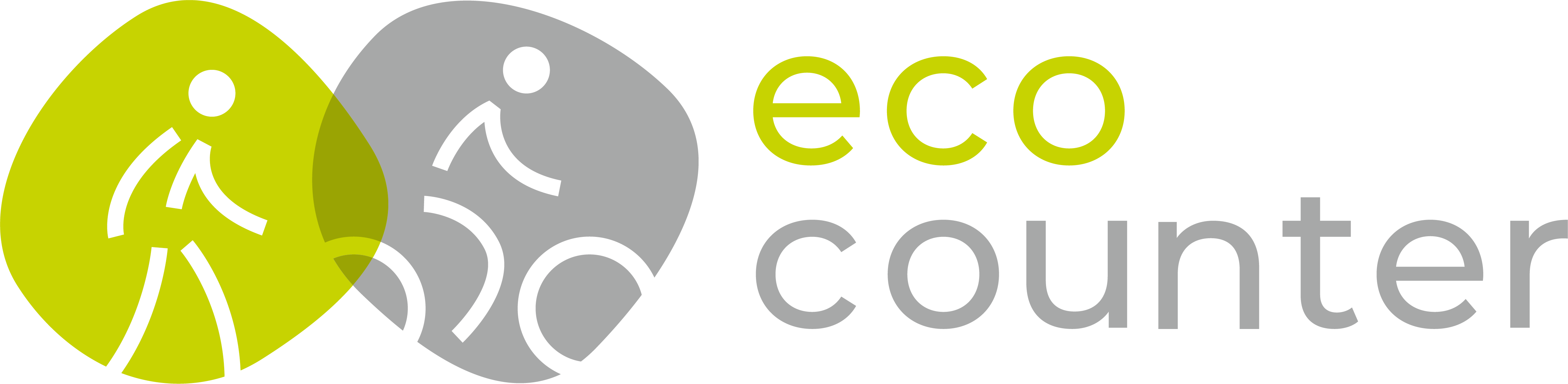 The Bicycle Friendly Community program is supported by Eco-Counter and League Members. © 2022 League of American Bicyclists
NOTE: Questions in shaded blue boxes like this are dependent fields that do not appear in the online application until their corresponding parent answer option above is selected. If these questions are not applicable to your community, skip ahead to the next question. 
APPLICATION INTROAPPLICATION INTRO
Name of Community: 
Name of Community: 
Has the community applied to the Bicycle Friendly Community program before?First-Time Application
(Select this option only if your community has NEVER applied to the BFC program before.)Returning Application* 
(Select this option if your community has applied to the BFC program, even if that application did not result in an award, or was more than four years ago.)
Has the community applied to the Bicycle Friendly Community program before?First-Time Application
(Select this option only if your community has NEVER applied to the BFC program before.)Returning Application* 
(Select this option if your community has applied to the BFC program, even if that application did not result in an award, or was more than four years ago.)*If returning, is your community's intention to renew its existing status at the same BFC Award Level, or to apply for a higher BFC designation? Applying for Higher Award Level Renewing at Current Award Level
*If returning, what year was the community's most recent BFC application, and what was the result (award level)?Please note: the online BFC application now has the capability to copy previous submissions into the current online form. This feature will work for a limited number of questions and answer options that have remained consistent since your last application, so we encourage renewing applicants who use this feature to review every answer carefully for accuracy.  Learn more at: https://bicyclefriendly.secure-platform.com/a/page/community/renewals *If returning, is your community's intention to renew its existing status at the same BFC Award Level, or to apply for a higher BFC designation? Applying for Higher Award Level Renewing at Current Award Level
*If returning, what year was the community's most recent BFC application, and what was the result (award level)?Please note: the online BFC application now has the capability to copy previous submissions into the current online form. This feature will work for a limited number of questions and answer options that have remained consistent since your last application, so we encourage renewing applicants who use this feature to review every answer carefully for accuracy.  Learn more at: https://bicyclefriendly.secure-platform.com/a/page/community/renewals Web & Social Media PresenceWeb & Social Media PresenceIf awarded, the following links will appear on your BFA Award Profile on the League's Connect Locally Map and used to promote your community through League social media channels. (optional)Community Website:Community’s Twitter URL:Community’s Facebook URL: Community’s Instagram URL:Community’s Flickr or other public photo sharing URL:If awarded, the following links will appear on your BFA Award Profile on the League's Connect Locally Map and used to promote your community through League social media channels. (optional)Community Website:Community’s Twitter URL:Community’s Facebook URL: Community’s Instagram URL:Community’s Flickr or other public photo sharing URL:CONTACT INFORMATIONCONTACT INFORMATIONPrimary Application ContactPrimary Application ContactApplicant First NameApplicant Last NameTitleDepartmentEmployerStreet Address (No PO Box, please)CityState ZipPhoneApplicant EmailApplicant First NameApplicant Last NameTitleDepartmentEmployerStreet Address (No PO Box, please)CityState ZipPhoneApplicant EmailAdditional Community ContactsAdditional Community ContactsDid you work with any other local government agencies, departments, or city staff on this application?Yes*NoDid you work with any other local government agencies, departments, or city staff on this application?Yes*No*If Yes, provide the following information for each contact: (Up to 10 contacts.)First Name, Last Name, Agency/Department/Organization, Title, and Email  *If Yes, provide the following information for each contact: (Up to 10 contacts.)First Name, Last Name, Agency/Department/Organization, Title, and Email  Did you work with any local advocacy organizations or citizen volunteers on this application?Yes*NoDid you work with any local advocacy organizations or citizen volunteers on this application?Yes*No*If Yes, provide the following information for each contact: (Up to 10 contacts.)First Name, Last Name, Organization, Title, and Email   
*If Yes, provide the following information for each contact: (Up to 10 contacts.)First Name, Last Name, Organization, Title, and Email   
Are there other local bicycle, active transportation, or transportation equity advocacy groups in your community not already identified?Yes*NoAre there other local bicycle, active transportation, or transportation equity advocacy groups in your community not already identified?Yes*No*If Yes, provide the following information for each contact: (Up to 10 contacts.)Name of Primary Contact, Organization, and Email*If Yes, provide the following information for each contact: (Up to 10 contacts.)Name of Primary Contact, Organization, and EmailNote: The League will contact local bike advocates in your community (both those listed here and others from our existing database of member groups) for their feedback and input about the community’s bicycle-friendly efforts. Note: The League will contact local bike advocates in your community (both those listed here and others from our existing database of member groups) for their feedback and input about the community’s bicycle-friendly efforts. Mayor or top elected official   Note: For internal use only.NameTitleEmailStreet Address CityState ZipMayor or top elected official   Note: For internal use only.NameTitleEmailStreet Address CityState ZipCOMMUNITY PROFILECOMMUNITY PROFILEA1. Community Name: (Please do not include “City of”, “Town of”, etc.)
A1. Community Name: (Please do not include “City of”, “Town of”, etc.)
A2. Name of County/Borough/Parish: 
A2. Name of County/Borough/Parish: 
A3. State: A3. State: A4. Link to map of community boundaries: (e.g. Google Maps)
A4. Link to map of community boundaries: (e.g. Google Maps)
A5. Type of JurisdictionTown/City/MunicipalityCounty/Borough/Parish*Metropolitan Planning Organization/Council of Governments*Regional Planning Organization*Rural Planning Organization*Census Designated Place (not age-restricted)Census Designated Place (age-restricted)Indian CountryMilitary Base
A5. Type of JurisdictionTown/City/MunicipalityCounty/Borough/Parish*Metropolitan Planning Organization/Council of Governments*Regional Planning Organization*Rural Planning Organization*Census Designated Place (not age-restricted)Census Designated Place (age-restricted)Indian CountryMilitary Base
*A5a. If a County/Borough/Parish, MPO, COG, or RPO, please list all other local jurisdictions (cities, towns, municipalities, or Census Designated Places) that fall within your community’s borders. *A5a. If a County/Borough/Parish, MPO, COG, or RPO, please list all other local jurisdictions (cities, towns, municipalities, or Census Designated Places) that fall within your community’s borders. A6. Size of community: (in sq. mi. of land area)
A6. Size of community: (in sq. mi. of land area)
A7. Total Population:
A7. Total Population:
A8. Population Density: (Person per sq. mi. of land area)
A8. Population Density: (Person per sq. mi. of land area)
A9. Approximately what percentage of your community falls under the following land use type categories?  For definitions, see FHWA Bikeway Selection Guide (page 20).A9a. Rural Drop-down menu: 0% ; 1-24%% ;  25-49% ;  50-75% ; 76-100%A9b. Rural TownDrop-down menu: 0% ; 1-24%% ;  25-49% ;  50-75% ; 76-100%A9c. SuburbanDrop-down menu: 0% ; 1-24%% ;  25-49% ;  50-75% ; 76-100%A9d. UrbanDrop-down menu: 0% ; 1-24%% ;  25-49% ;  50-75% ; 76-100%A9e. Urban CoreDrop-down menu: 0% ; 1-24% ;  25-49% ;  50-75% ; 76-100%A9. Approximately what percentage of your community falls under the following land use type categories?  For definitions, see FHWA Bikeway Selection Guide (page 20).A9a. Rural Drop-down menu: 0% ; 1-24%% ;  25-49% ;  50-75% ; 76-100%A9b. Rural TownDrop-down menu: 0% ; 1-24%% ;  25-49% ;  50-75% ; 76-100%A9c. SuburbanDrop-down menu: 0% ; 1-24%% ;  25-49% ;  50-75% ; 76-100%A9d. UrbanDrop-down menu: 0% ; 1-24%% ;  25-49% ;  50-75% ; 76-100%A9e. Urban CoreDrop-down menu: 0% ; 1-24% ;  25-49% ;  50-75% ; 76-100%A10.What is the street network density of the community? (centerline miles of road per sq. mi. of land area)Less than 5.05.1-10.010.1-15.0More than 15.0A10.What is the street network density of the community? (centerline miles of road per sq. mi. of land area)Less than 5.05.1-10.010.1-15.0More than 15.0A11. What is the average intersection density? (intersections per sq. mi. of land area) Note: “intersection” should be defined as a junction with three or more eligible road segments.unknownFewer than 60 61-100101-160161-260261-500More than 500A11. What is the average intersection density? (intersections per sq. mi. of land area) Note: “intersection” should be defined as a junction with three or more eligible road segments.unknownFewer than 60 61-100101-160161-260261-500More than 500A12. Do any of the following significant physical barriers to cycling exist in your community?  Check all that applyMajor highways or divided arterials with no or limited crossingsTopographical challenges (e.g. very hilly community)Geographical challenges (e.g. large or sprawling community)Extreme heatExtreme cold/heavy snowOther seasonal or weather challengesBridges that are inaccessible or unsafe for cyclistsTunnels that are inaccessible or unsafe for cyclistsLarge body of water (e.g. river)Railroad corridorsOther*No significant physical barriers*A12a. If other, please describe A12. Do any of the following significant physical barriers to cycling exist in your community?  Check all that applyMajor highways or divided arterials with no or limited crossingsTopographical challenges (e.g. very hilly community)Geographical challenges (e.g. large or sprawling community)Extreme heatExtreme cold/heavy snowOther seasonal or weather challengesBridges that are inaccessible or unsafe for cyclistsTunnels that are inaccessible or unsafe for cyclistsLarge body of water (e.g. river)Railroad corridorsOther*No significant physical barriers*A12a. If other, please describe Community Socioeconomic & Demographic InformationCommunity Socioeconomic & Demographic InformationFind the following information for your community at: https://data.census.gov/cedsci/  How to search: (We highly recommend that you do this on a desktop computer as the tables are easier to read on that screen. However, you can still find them from the dropdown menu on your phone or tablet.) You can search the below questions by typing in your city or community name and clicking on the name in search results. Once it is populated a list of categories will appear on the left hand side of the screen (if using a computer). Under each question below are instructions on how to find the right section to answer each question.Find the following information for your community at: https://data.census.gov/cedsci/  How to search: (We highly recommend that you do this on a desktop computer as the tables are easier to read on that screen. However, you can still find them from the dropdown menu on your phone or tablet.) You can search the below questions by typing in your city or community name and clicking on the name in search results. Once it is populated a list of categories will appear on the left hand side of the screen (if using a computer). Under each question below are instructions on how to find the right section to answer each question.A13. Census Profile Link:  Tip: from the main search field at https://data.census.gov/cedsci/, enter your community’s name and click the search icon.  From the search results, click “View Profile” on the right hand side. (e.g. See the profile pages for Madison, WI: https://data.census.gov/cedsci/profile?g=1600000US5548000 ; or for Athens – Clarke County, GA: https://data.census.gov/cedsci/profile?g=0600000US1305990138 ; or for Jamestown S'Klallam Tribe, WA: https://data.census.gov/cedsci/profile?g=2500000US1655) IF YOUR COMMUNITY DOES NOT FALL NEATLY INTO A CENSUS PLACE:  Please use A13 to provide the link to your best source of the following data for all of the following questions below.  For questions A14-A22, please provide best estimates for each question. Use the space provided in question A23 to provide any additional information or context about your community to help our reviewers better understand your socioeconomic and demographic details for your community.A13. Census Profile Link:  Tip: from the main search field at https://data.census.gov/cedsci/, enter your community’s name and click the search icon.  From the search results, click “View Profile” on the right hand side. (e.g. See the profile pages for Madison, WI: https://data.census.gov/cedsci/profile?g=1600000US5548000 ; or for Athens – Clarke County, GA: https://data.census.gov/cedsci/profile?g=0600000US1305990138 ; or for Jamestown S'Klallam Tribe, WA: https://data.census.gov/cedsci/profile?g=2500000US1655) IF YOUR COMMUNITY DOES NOT FALL NEATLY INTO A CENSUS PLACE:  Please use A13 to provide the link to your best source of the following data for all of the following questions below.  For questions A14-A22, please provide best estimates for each question. Use the space provided in question A23 to provide any additional information or context about your community to help our reviewers better understand your socioeconomic and demographic details for your community.A14. Age distribution (in percent)Tip: This data is available under the “Populations and People” section of your community’s census profile page. Click on “Populations and People” on the left hand side of the profile and you should see a simplified graph with the following fields. You can also click on Table “S0101” for a more detailed breakdown of the age categories in your community.A14a. Under 5 years:A14b. Under 18 years:A14c. 18 years and over:A14d. 65 years and over:A14. Age distribution (in percent)Tip: This data is available under the “Populations and People” section of your community’s census profile page. Click on “Populations and People” on the left hand side of the profile and you should see a simplified graph with the following fields. You can also click on Table “S0101” for a more detailed breakdown of the age categories in your community.A14a. Under 5 years:A14b. Under 18 years:A14c. 18 years and over:A14d. 65 years and over:A15. Percent of the Population that Speaks a Language Other Than English at Home:Tip: Click on the “Populations and People” section of your community’s census profile page, and then scroll down to “Language Spoken at Home”.  Enter the number listed above “Language Other Than English Spoken at Home in (your community)” on the left in question A15. Enter numbers only - answer must be in ##.## format. You can also click on Table “S1601” for a more detailed breakdown of the languages spoken at home in your community. A15. Percent of the Population that Speaks a Language Other Than English at Home:Tip: Click on the “Populations and People” section of your community’s census profile page, and then scroll down to “Language Spoken at Home”.  Enter the number listed above “Language Other Than English Spoken at Home in (your community)” on the left in question A15. Enter numbers only - answer must be in ##.## format. You can also click on Table “S1601” for a more detailed breakdown of the languages spoken at home in your community. A16. Percent of population that is Foreign Born:Tip: Click on the “Populations and People” section of your community’s census profile page, and then scroll down to “Native and Foreign Born”.  Enter the number listed above “Foreign Born population in (your community)” on the left in question A16.  Enter numbers only - answer must be in ##.## format. You can also find this information on Table “DP02” under PLACE OF BIRTH for this information, as well as under WORLD REGION OF BIRTH OF FOREIGN BORN for a more detailed breakdown. A16. Percent of population that is Foreign Born:Tip: Click on the “Populations and People” section of your community’s census profile page, and then scroll down to “Native and Foreign Born”.  Enter the number listed above “Foreign Born population in (your community)” on the left in question A16.  Enter numbers only - answer must be in ##.## format. You can also find this information on Table “DP02” under PLACE OF BIRTH for this information, as well as under WORLD REGION OF BIRTH OF FOREIGN BORN for a more detailed breakdown. A17. Median Household Income:Tip: This data is listed at the top of your community’s census profile page, or can be found by clicking on the “Income and Poverty” section and then on Table “S1901”.  Once on table S1901 scroll to the section “Median income (dollars)” to find the information for this question. A17. Median Household Income:Tip: This data is listed at the top of your community’s census profile page, or can be found by clicking on the “Income and Poverty” section and then on Table “S1901”.  Once on table S1901 scroll to the section “Median income (dollars)” to find the information for this question. A18. Poverty Rate: Tip: This data is available under the “Income and Poverty” section of your community’s census profile page. Click on “Income and Poverty” on the left hand side of the profile, and scroll down to “poverty”.  Enter numbers only - answer must be in ##.## format. A18. Poverty Rate: Tip: This data is available under the “Income and Poverty” section of your community’s census profile page. Click on “Income and Poverty” on the left hand side of the profile, and scroll down to “poverty”.  Enter numbers only - answer must be in ##.## format. A19. Bicycle Commute Rates by SexTip: From your community’s census profile page, click on the “Employment” section and then scroll down to “Commuting” and click on Table S0801: COMMUTING CHARACTERISTICS BY SEX. On table s0801, find “Means of Transportation to Work” and scroll down to the row that says “Bicycle”. Scroll to the right to find the percentages for Total Estimate, Male Estimate, and Female Estimate in the "Bicycle" row.  Enter numbers only - answer must be in ##.## format. A19a. Bicycle Commuters (Total Estimate as %)A19b. Male Bicycle Commuters (Estimate as %)A19c. Female Bicycle Commuters (Estimate as %)A19. Bicycle Commute Rates by SexTip: From your community’s census profile page, click on the “Employment” section and then scroll down to “Commuting” and click on Table S0801: COMMUTING CHARACTERISTICS BY SEX. On table s0801, find “Means of Transportation to Work” and scroll down to the row that says “Bicycle”. Scroll to the right to find the percentages for Total Estimate, Male Estimate, and Female Estimate in the "Bicycle" row.  Enter numbers only - answer must be in ##.## format. A19a. Bicycle Commuters (Total Estimate as %)A19b. Male Bicycle Commuters (Estimate as %)A19c. Female Bicycle Commuters (Estimate as %)A20. Percent of Household with No Vehicles Available: Tip: From your Census profile link, click on the “Housing” section and then click on Table “DP04”. Once on table DP04, scroll to the section “VEHICLES AVAILABLE” to find the information for this question. Scroll to the right to find the percentage for your community next to “No vehicles available”.  Enter numbers only - answers must be in ##.## format. A20. Percent of Household with No Vehicles Available: Tip: From your Census profile link, click on the “Housing” section and then click on Table “DP04”. Once on table DP04, scroll to the section “VEHICLES AVAILABLE” to find the information for this question. Scroll to the right to find the percentage for your community next to “No vehicles available”.  Enter numbers only - answers must be in ##.## format. A21. Disability CharacteristicsTip: From your Census profile link, click on the “Health” section and then the “Disability” section. Enter the number listed above “Disabled Population in (your community)” on the left in question A21a. Questions A21b-e can be found on the bar graphs on the right in this same section.  Enter numbers only - answer must be in ##.## format. *Note: The League recognizes that not every disability is visible to others, and that not every person with a permanent or temporary mobility or accessibility need identifies as ‘disabled’. Whether from a cognitive, sensory, or physical disability, or from age, temporary illness, or injury, there are people in every community who face a range of mobility challenges for whom a bike or cycle may open a world of possibilities to increase accessibility. For examples, see “Disabled People Ride Bikes (and Trikes, and Tandems and Recumbents)!” a short film produced by Rooted in Rights. We invite BFC applicants to consider what visible and invisible disabilities and other mobility needs may exist in your community, and if you aren’t already, to use the BFC application as a starting place to engage directly with people with disabilities and other mobility needs in your community to ensure that your bicycle network, classes, events, and rides are inclusive and accessible to all.A21a. Total % Disabled PopulationA21b. Hearing difficulty (percent)A21c. Vision difficulty (percent)A21d. Cognitive difficulty (percent)A21e. Ambulatory difficulty (percent)A21. Disability CharacteristicsTip: From your Census profile link, click on the “Health” section and then the “Disability” section. Enter the number listed above “Disabled Population in (your community)” on the left in question A21a. Questions A21b-e can be found on the bar graphs on the right in this same section.  Enter numbers only - answer must be in ##.## format. *Note: The League recognizes that not every disability is visible to others, and that not every person with a permanent or temporary mobility or accessibility need identifies as ‘disabled’. Whether from a cognitive, sensory, or physical disability, or from age, temporary illness, or injury, there are people in every community who face a range of mobility challenges for whom a bike or cycle may open a world of possibilities to increase accessibility. For examples, see “Disabled People Ride Bikes (and Trikes, and Tandems and Recumbents)!” a short film produced by Rooted in Rights. We invite BFC applicants to consider what visible and invisible disabilities and other mobility needs may exist in your community, and if you aren’t already, to use the BFC application as a starting place to engage directly with people with disabilities and other mobility needs in your community to ensure that your bicycle network, classes, events, and rides are inclusive and accessible to all.A21a. Total % Disabled PopulationA21b. Hearing difficulty (percent)A21c. Vision difficulty (percent)A21d. Cognitive difficulty (percent)A21e. Ambulatory difficulty (percent)A22. Racial & Ethnicity distribution (in percent)Tip: From your community’s census profile page, click on the “Race and Ethnicity” section and then click on Table P1 and then DP05 “ACS Demographic and Housing Estimates” and then scroll down to “RACE”.   Scroll to the right to find the Percent column.  Enter numbers only - answers must be in ##.## format.For the first six categories below, enter the percentage numbers found for that category under “One Race” and then enter the total percentage listed for “Two or more races”. Scroll down to the “HISPANIC OR LATINO AND RACE” section to find the total percentage for “Hispanic or Latino (of any race)”.A22a. White (number field between 0-100)A22b. Black or African American (number field between 0-100)A22c. American Indian and Alaska Native (number field between 0-100)A22d. Asian (number field between 0-100)A22e. Native Hawaiian and Other Pacific Islander (number field between 0-100)A22f. Some other race (number field between 0-100)A22g. Two or more races (number field between 0-100)A22h. Hispanic or Latino (of any race)A22. Racial & Ethnicity distribution (in percent)Tip: From your community’s census profile page, click on the “Race and Ethnicity” section and then click on Table P1 and then DP05 “ACS Demographic and Housing Estimates” and then scroll down to “RACE”.   Scroll to the right to find the Percent column.  Enter numbers only - answers must be in ##.## format.For the first six categories below, enter the percentage numbers found for that category under “One Race” and then enter the total percentage listed for “Two or more races”. Scroll down to the “HISPANIC OR LATINO AND RACE” section to find the total percentage for “Hispanic or Latino (of any race)”.A22a. White (number field between 0-100)A22b. Black or African American (number field between 0-100)A22c. American Indian and Alaska Native (number field between 0-100)A22d. Asian (number field between 0-100)A22e. Native Hawaiian and Other Pacific Islander (number field between 0-100)A22f. Some other race (number field between 0-100)A22g. Two or more races (number field between 0-100)A22h. Hispanic or Latino (of any race)A23. If you have any other socioeconomic or demographic data from your community that you feel is significant for the BFC review team to better understand your community, please use this space to describe.For example: If your community, or specific neighborhoods within it, has a low response rate to the census or there are large numbers of uncounted residents. If there are any neighborhoods or concentrated areas within the community with higher proportions of non-English speakers, or households without access to a vehicle, etc.If a neighboring census place counts individuals who work, attend school, or visit your community on a daily basis. (e.g. The statewide residential Texas School for the Deaf and Texas School for the Blind are both located in Austin but census data will list most of those students as living elsewhere.)A23. If you have any other socioeconomic or demographic data from your community that you feel is significant for the BFC review team to better understand your community, please use this space to describe.For example: If your community, or specific neighborhoods within it, has a low response rate to the census or there are large numbers of uncounted residents. If there are any neighborhoods or concentrated areas within the community with higher proportions of non-English speakers, or households without access to a vehicle, etc.If a neighboring census place counts individuals who work, attend school, or visit your community on a daily basis. (e.g. The statewide residential Texas School for the Deaf and Texas School for the Blind are both located in Austin but census data will list most of those students as living elsewhere.)ENGINEERINGENGINEERINGPolicies and Design Standards for the Built EnvironmentPolicies and Design Standards for the Built EnvironmentB1. Does your community currently have any of the following policies in place?  Check all that apply. Local Complete Streets ordinance*Local Complete Streets resolution*State, County, or other regional Complete Streets ordinance or resolution that only affects some roads within communityLocal cycling-specific ordinance that specifically requires the construction or upgrade of context-appropriate, low stress bicycle facilities when streets are being reconstructed*None of the aboveB1. Does your community currently have any of the following policies in place?  Check all that apply. Local Complete Streets ordinance*Local Complete Streets resolution*State, County, or other regional Complete Streets ordinance or resolution that only affects some roads within communityLocal cycling-specific ordinance that specifically requires the construction or upgrade of context-appropriate, low stress bicycle facilities when streets are being reconstructed*None of the above*B1a.What year was the ordinance, policy, or resolution adopted or passed?*B1a.What year was the ordinance, policy, or resolution adopted or passed?*B1b. Please provide a link to the ordinance, policy, or resolution. *B1b. Please provide a link to the ordinance, policy, or resolution. *B1c. Since the adoption of the ordinance, or resolution, what percentage of the implemented road projects (where bicycle facilities were considered) have included bicycle facilities?0-10%11-25%26-50%51-75%More than 75%Unknown*B1c. Since the adoption of the ordinance, or resolution, what percentage of the implemented road projects (where bicycle facilities were considered) have included bicycle facilities?0-10%11-25%26-50%51-75%More than 75%UnknownB2. Does your community have bicycle facility selection criteria that increases separation and protection of bicyclists based on levels of motor vehicle speed and volume?Yes*No B2. Does your community have bicycle facility selection criteria that increases separation and protection of bicyclists based on levels of motor vehicle speed and volume?Yes*No *B2a. Please describe. 
*B2a. Please describe. 
B3. Has your community adopted a design manual or guidelines that establish minimum standards for the design of safe, comfortable, and accessible bicycle facilities?    Yes*No B3. Has your community adopted a design manual or guidelines that establish minimum standards for the design of safe, comfortable, and accessible bicycle facilities?    Yes*No *B3a. Please provide a link to your community's bicycle facility design manual or guidelines.*B3a. Please provide a link to your community's bicycle facility design manual or guidelines.*B3b. Do/es the manual or guidelines incorporate, reference, or follow any of the following standards? Check all that apply. Accessibility standards that specifically address accommodating adaptive cycles and cyclists with disabilitiesBike facility design standards that incorporate Universal Design principles by addressing the needs of all users and mobility types in public rights-of-wayFHWA Bikeway Selection GuideFHWA Small Town and Rural Multimodal Network Guide (see PDF)NACTO Guide for Designing for All Ages & AbilitiesNACTO Urban Bikeway Design GuideNACTO Urban Street Design GuideAASHTO Guide for the Development of Bicycle Facilities, 4th EditionOther** None of the above*B3b. Do/es the manual or guidelines incorporate, reference, or follow any of the following standards? Check all that apply. Accessibility standards that specifically address accommodating adaptive cycles and cyclists with disabilitiesBike facility design standards that incorporate Universal Design principles by addressing the needs of all users and mobility types in public rights-of-wayFHWA Bikeway Selection GuideFHWA Small Town and Rural Multimodal Network Guide (see PDF)NACTO Guide for Designing for All Ages & AbilitiesNACTO Urban Bikeway Design GuideNACTO Urban Street Design GuideAASHTO Guide for the Development of Bicycle Facilities, 4th EditionOther** None of the above**B3b1. If other, please describe.**B3b1. If other, please describe.B4. Does your community currently have any of the following land use or development policies in place that promote shorter distances between homes and destinations?  Check all that apply.Mixed-use zoning or incentivesPlanned Unit Development zoningTransit Oriented Development ordinance or programForm-based/design-based codesConnectivity policy or standardsAffordable Housing policy or planInfill development incentivesUrban Growth Boundary or similarOther*None of the aboveB4. Does your community currently have any of the following land use or development policies in place that promote shorter distances between homes and destinations?  Check all that apply.Mixed-use zoning or incentivesPlanned Unit Development zoningTransit Oriented Development ordinance or programForm-based/design-based codesConnectivity policy or standardsAffordable Housing policy or planInfill development incentivesUrban Growth Boundary or similarOther*None of the above*B4a. If other, please describe.*B4a. If other, please describe.B5. Does your community currently have any of the following policies or ordinances in place related to motor vehicle parking or traffic?Maximum car parking standards No minimum car parking standards Car parking minimums have been reduced in last 5 yearsPaid public car parking Shared-parking allowances Congestion charges Engine Anti-Idling lawOther*None of the aboveB5. Does your community currently have any of the following policies or ordinances in place related to motor vehicle parking or traffic?Maximum car parking standards No minimum car parking standards Car parking minimums have been reduced in last 5 yearsPaid public car parking Shared-parking allowances Congestion charges Engine Anti-Idling lawOther*None of the above*B5a. If other, please describe. 
*B5a. If other, please describe. 
B6. Does your community have any of the following additional policies or standards that support the development of bicycle infrastructure? Check all that apply. Requirements to accommodate of bicyclists through construction sites in the public right-of-wayPolicy to preserve abandoned rail corridors for multi-use trailsPolicy to utilize utility corridors for multi-use trailsPolicy that expands the use of bike infrastructure for other multi-modal users (people using scooters, wheelchairs, etc.)Other*None of the aboveB6. Does your community have any of the following additional policies or standards that support the development of bicycle infrastructure? Check all that apply. Requirements to accommodate of bicyclists through construction sites in the public right-of-wayPolicy to preserve abandoned rail corridors for multi-use trailsPolicy to utilize utility corridors for multi-use trailsPolicy that expands the use of bike infrastructure for other multi-modal users (people using scooters, wheelchairs, etc.)Other*None of the above*B6a. If other, please describe.*B6a. If other, please describe.B7. Does your community have any of the following other policies, standards, or other barriers that limit the development of bicycle infrastructure? Check all that apply. Local requirements or prerequisites for bike infrastructure that don’t exist for other kinds of transportation infrastructure (e.g. longer public comment period requirements for bike facilities compared to other transportation modes)State-level policies that limit or complicate the development of bike infrastructure County or MPO-level policies that limit or complicate the development of bike infrastructureOther None of the aboveB7. Does your community have any of the following other policies, standards, or other barriers that limit the development of bicycle infrastructure? Check all that apply. Local requirements or prerequisites for bike infrastructure that don’t exist for other kinds of transportation infrastructure (e.g. longer public comment period requirements for bike facilities compared to other transportation modes)State-level policies that limit or complicate the development of bike infrastructure County or MPO-level policies that limit or complicate the development of bike infrastructureOther None of the above*B7a-d. For any box checked, please describe the policy or requirement. *B7a-d. For any box checked, please describe the policy or requirement. End-of-Trip FacilitiesEnd-of-Trip FacilitiesB8. What policies or programs are in place to ensure that high quality bike parking is available throughout the community? Check all that apply.Bike parking ordinance for existing buildings specifying amount and location Bike parking ordinance for all new developments specifying amount and location Incentives or requirements for developers, property management companies, and/or employers to provide secure bike parking and other end-of-trip facilities for cyclistsIncentives, requirements, or other program(s) to encourage multi-family residential buildings and properties to provide secure bike parking and other end-of-trip facilities for residents and guestsIncentives, requirements, or other program(s) to encourage local schools to provide secure bike parking and other end-of-trip facilities for students and employeesIncentives, requirements, or other program(s) to encourage local retail such as grocery stores to provide secure bike parking and other end-of-trip facilities for customers and employeesOrdinance that allows on-street bike parking/bicycle corrals Ordinance that allows bike parking to substitute for car parkingRequirement for new developments to meet LEED-Neighborhood Development silver standards or higherSubsidy program for private bike parking installationPublic or private program that provides grants for bike racks or free bike racks upon requestSystem in place that allows residents to request the installation of new public racksOther*None of the aboveB8. What policies or programs are in place to ensure that high quality bike parking is available throughout the community? Check all that apply.Bike parking ordinance for existing buildings specifying amount and location Bike parking ordinance for all new developments specifying amount and location Incentives or requirements for developers, property management companies, and/or employers to provide secure bike parking and other end-of-trip facilities for cyclistsIncentives, requirements, or other program(s) to encourage multi-family residential buildings and properties to provide secure bike parking and other end-of-trip facilities for residents and guestsIncentives, requirements, or other program(s) to encourage local schools to provide secure bike parking and other end-of-trip facilities for students and employeesIncentives, requirements, or other program(s) to encourage local retail such as grocery stores to provide secure bike parking and other end-of-trip facilities for customers and employeesOrdinance that allows on-street bike parking/bicycle corrals Ordinance that allows bike parking to substitute for car parkingRequirement for new developments to meet LEED-Neighborhood Development silver standards or higherSubsidy program for private bike parking installationPublic or private program that provides grants for bike racks or free bike racks upon requestSystem in place that allows residents to request the installation of new public racksOther*None of the above*B8a. If other, please describe. *B8a. If other, please describe. B9. Has your community adopted bicycle parking design standards that establish minimum requirements for the quality, security, and design of bike parking? Yes*No B9. Has your community adopted bicycle parking design standards that establish minimum requirements for the quality, security, and design of bike parking? Yes*No *B9a. Please provide a link to your community's bicycle parking design standards.*B9a. Please provide a link to your community's bicycle parking design standards.B9b. Do your community's bicycle parking design standards meet any of the following?  Check all that apply.Conform with APBP GuidelinesAddress the need for parking spaces for cargo bicycles, adaptive cycles, recumbents, tricycles, tandems, or other non-standard cycles*Address the need for facilities to recharge electric assist bicycles Other*B9b. Do your community's bicycle parking design standards meet any of the following?  Check all that apply.Conform with APBP GuidelinesAddress the need for parking spaces for cargo bicycles, adaptive cycles, recumbents, tricycles, tandems, or other non-standard cycles*Address the need for facilities to recharge electric assist bicycles Other**B9b1. Please describe or provide the page/section of your design standards that addresses the need for parking non-standard cycles.Thank you for sharing more details! The League is looking for examples and resources to help other communities improve their bike parking design standards to address the needs of cargo, adaptive, and other non-standard cycles.  *B9b1. Please describe or provide the page/section of your design standards that addresses the need for parking non-standard cycles.Thank you for sharing more details! The League is looking for examples and resources to help other communities improve their bike parking design standards to address the needs of cargo, adaptive, and other non-standard cycles.  **B9b2. If other, please describe.**B9b2. If other, please describe.B10. What percentage of public and private bike racks conform with APBP Guidelines?10% or less11-25%26-50%51-75%More than 75%UnknownB10. What percentage of public and private bike racks conform with APBP Guidelines?10% or less11-25%26-50%51-75%More than 75%UnknownB11. Does your community have any of the following end-of-trip facilities that are available to the general public?   Check all that apply. Note: “Public” may include facilities that are free and open to all as well as fee or subscription-based facilities that are open to any customer. Please do not include private facilities that are limited to the employees or members of a company or exclusive association.Public bicycle repair or fix-it stationsPublic bicycle air pumpsBicycle Station or Hub that provides lockers and/or showers for commutersPublic uncovered bike racks Public covered bike racks Public bicycle lockers or similar individual secure bike parking spacesPublic secure bike cages, rooms, or pods for communal secure bike parking spaces (e.g. Oonee Pods)On-street bike corralsOther*None of the aboveB11. Does your community have any of the following end-of-trip facilities that are available to the general public?   Check all that apply. Note: “Public” may include facilities that are free and open to all as well as fee or subscription-based facilities that are open to any customer. Please do not include private facilities that are limited to the employees or members of a company or exclusive association.Public bicycle repair or fix-it stationsPublic bicycle air pumpsBicycle Station or Hub that provides lockers and/or showers for commutersPublic uncovered bike racks Public covered bike racks Public bicycle lockers or similar individual secure bike parking spacesPublic secure bike cages, rooms, or pods for communal secure bike parking spaces (e.g. Oonee Pods)On-street bike corralsOther*None of the above*B11a. If other end-of-trip facilities exist in your community, please describe. *B11a. If other end-of-trip facilities exist in your community, please describe. B12. Has your community taken any of the following steps to increase the accessibility and equitable distribution of end-of-trip facilities, including bike parking? Check all that apply.Subsidies for low-income residents to access fee- or subscription-based facilities (if applicable)Accessibility audit conducted for end-of-trip facilities (e.g. identifying facilities that are inaccessible to cyclists with disabilities, etc.)Quality audit conducted for end-of-trip facilities (e.g. identifying facilities most in need of upgrade)Basic inventory conducted for end-of-trip facilities (e.g. identifying gaps in availability)Any end-of-trip facility audit or inventory that includes demographic or socioeconomic overlay to identify correlations with historically underinvested areasDemographic or socioeconomic analysis conducted to plan for or prioritize installation of new end-of-trip facilitiesOther*None of the aboveB12. Has your community taken any of the following steps to increase the accessibility and equitable distribution of end-of-trip facilities, including bike parking? Check all that apply.Subsidies for low-income residents to access fee- or subscription-based facilities (if applicable)Accessibility audit conducted for end-of-trip facilities (e.g. identifying facilities that are inaccessible to cyclists with disabilities, etc.)Quality audit conducted for end-of-trip facilities (e.g. identifying facilities most in need of upgrade)Basic inventory conducted for end-of-trip facilities (e.g. identifying gaps in availability)Any end-of-trip facility audit or inventory that includes demographic or socioeconomic overlay to identify correlations with historically underinvested areasDemographic or socioeconomic analysis conducted to plan for or prioritize installation of new end-of-trip facilitiesOther*None of the above*B12a If other, please describe. *B12a If other, please describe. Bicycle Network Bicycle Network The Bicycle Friendly Community program has updated our questions around on- and off-street bicycle facilities with the goal of encouraging communities to focus on building cohesive, connected bicycle networks, as opposed to piecemeal bike facilities. This update reflects the Safe System Approach and emphasizes slow design speed and the importance of building safe, low-stress bicycle networks that are comfortable, equitable and accessible to all cyclists. The following section has been developed using national guidance and standards such as FHWA’s Bikeway Design Guide and Small Town and Rural Design Guide, as well as NACTO’s Designing for All Ages and Abilities contextual guide and Urban Bikeway Design Guide. As guidance and best practices continue to advance around building safe, accessible, and equitable facilities for cycling, we will continue to follow data-driven standards and encourage every Bicycle Friendly Community to do the same. We also strive to encourage and support every BFC applicant community to better inventory and document their current and planned bikeway facilities to help facilitate future growth in and investments of the network. For more information, see the League’s 2022 report, Benchmarking Bike Networks. The Bicycle Friendly Community program has updated our questions around on- and off-street bicycle facilities with the goal of encouraging communities to focus on building cohesive, connected bicycle networks, as opposed to piecemeal bike facilities. This update reflects the Safe System Approach and emphasizes slow design speed and the importance of building safe, low-stress bicycle networks that are comfortable, equitable and accessible to all cyclists. The following section has been developed using national guidance and standards such as FHWA’s Bikeway Design Guide and Small Town and Rural Design Guide, as well as NACTO’s Designing for All Ages and Abilities contextual guide and Urban Bikeway Design Guide. As guidance and best practices continue to advance around building safe, accessible, and equitable facilities for cycling, we will continue to follow data-driven standards and encourage every Bicycle Friendly Community to do the same. We also strive to encourage and support every BFC applicant community to better inventory and document their current and planned bikeway facilities to help facilitate future growth in and investments of the network. For more information, see the League’s 2022 report, Benchmarking Bike Networks. B13. Please provide a map to show your community's current bicycle network, including all current on- and off- street bike facilities.Please note this does not need to be a formal public-facing map; internal planning maps are appropriate, and in some cases, preferred. Select any that apply:I would like to upload a PDF map*I would like to link to an online map*No map availableB13. Please provide a map to show your community's current bicycle network, including all current on- and off- street bike facilities.Please note this does not need to be a formal public-facing map; internal planning maps are appropriate, and in some cases, preferred. Select any that apply:I would like to upload a PDF map*I would like to link to an online map*No map available*B13a-b. Bicycle Network Map: (up to two PDF files and/or two URLs supported through the online application, along with a description of the files/URLs.)*B13a-b. Bicycle Network Map: (up to two PDF files and/or two URLs supported through the online application, along with a description of the files/URLs.)**B13c. If no map is available for your current bicycle network, please explain why. What resources or guidance would be helpful in supporting your community in the development of a current bike map?**B13c. If no map is available for your current bicycle network, please explain why. What resources or guidance would be helpful in supporting your community in the development of a current bike map?B14. Bicycle Network WorksheetDownload the BFC Bicycle Network Worksheet (Microsoft Excel) here to complete your BFC Bicycle Network Worksheet. After entering your community’s road network and bicycle network facilities and markings on the “Current” and “Planned” tabs of the Bicycle Network Worksheet, save your file using the naming convention "BFC_Spring 2023_B14 BFC Network Worksheet_YOUR COMMUNITY NAME.xlsx" before uploading your completed worksheet.If you have any trouble accessing the excel file linked above, please contact bfa@bikeleague.org and we can provide a copy to you via email. Please see the "Instructions" tab of the worksheet for detailed instructions on how to use the worksheet, as well as the various resources tabs for more tools and guidance on measuring facilities. Please contact bfa@bikeleague.org with any additional questions. Upload complete file here: _______B14. Bicycle Network WorksheetDownload the BFC Bicycle Network Worksheet (Microsoft Excel) here to complete your BFC Bicycle Network Worksheet. After entering your community’s road network and bicycle network facilities and markings on the “Current” and “Planned” tabs of the Bicycle Network Worksheet, save your file using the naming convention "BFC_Spring 2023_B14 BFC Network Worksheet_YOUR COMMUNITY NAME.xlsx" before uploading your completed worksheet.If you have any trouble accessing the excel file linked above, please contact bfa@bikeleague.org and we can provide a copy to you via email. Please see the "Instructions" tab of the worksheet for detailed instructions on how to use the worksheet, as well as the various resources tabs for more tools and guidance on measuring facilities. Please contact bfa@bikeleague.org with any additional questions. Upload complete file here: _______B15. Summary of Current Roadway Network The following answers for B15a-d should be copied from the “Summary” tab of your completed BFC Bicycle Network Worksheet (see question B14 above). B15a. Total current Roadway Network in centerline miles:B15b. Percentage of Roadway Network that is high-speed:B15c. Percentage of Roadway Network that is low-speed:B15d. Percentage of Roadway Network where speed limit is unknown:B15. Summary of Current Roadway Network The following answers for B15a-d should be copied from the “Summary” tab of your completed BFC Bicycle Network Worksheet (see question B14 above). B15a. Total current Roadway Network in centerline miles:B15b. Percentage of Roadway Network that is high-speed:B15c. Percentage of Roadway Network that is low-speed:B15d. Percentage of Roadway Network where speed limit is unknown:B16. Summary of Current Bicycle Network The following answers for B16a-h should be copied from the “Summary” tab of your completed BFC Bicycle Network Worksheet (see question B14 above).  The worksheet also includes explanations for how these numbers are calculated (for example, what counts as "low-stress").B16a. 	Total current mileage of on-street bike facilities:B16b. 	Total current mileage of off-street bike facilities:B16c. 	Total current mileage of Bicycle Network (ALL on-street and off-street facilities):B16d.	Total current mileage of other markings and features:B16e.	Ratio of Total Current Bicycle Network to Roadway Network:B16f.	Percentage of Roads with ANY on-street bike facilities:B16g.	Percentage of Roads with LOW-STRESS on-street bike facilitiesB16h.	Percentage of Total Bicycle Network that is Low-Stress:B16. Summary of Current Bicycle Network The following answers for B16a-h should be copied from the “Summary” tab of your completed BFC Bicycle Network Worksheet (see question B14 above).  The worksheet also includes explanations for how these numbers are calculated (for example, what counts as "low-stress").B16a. 	Total current mileage of on-street bike facilities:B16b. 	Total current mileage of off-street bike facilities:B16c. 	Total current mileage of Bicycle Network (ALL on-street and off-street facilities):B16d.	Total current mileage of other markings and features:B16e.	Ratio of Total Current Bicycle Network to Roadway Network:B16f.	Percentage of Roads with ANY on-street bike facilities:B16g.	Percentage of Roads with LOW-STRESS on-street bike facilitiesB16h.	Percentage of Total Bicycle Network that is Low-Stress:B17. Within the last five years, has your community ever removed a bicycle facility without an improved replacement? Yes*NoB17. Within the last five years, has your community ever removed a bicycle facility without an improved replacement? Yes*No*B17a. If yes, please explain.*B17a. If yes, please explain.B18. Summary of Planned Bicycle Facilities and Network ImprovementsThe following answers for B18a-f should be copied from the “Summary” tab of your completed BFC Bicycle Network Worksheet (see question B14 above).  The worksheet also includes explanations for how these numbers are calculated (for example, what counts as "low-stress").B18a.	Planned On-Road Bike Facilities:B18b.	Planned Off-Road Bike Facilities: B18c.	Planned LOW-STRESS Bike Facilities:B18d.	 Planned other markings & features:B18e.	Plans to upgrade any existing bike facilities:B18f.	Plans to lower speed limits or design speeds of any existing roads:B18. Summary of Planned Bicycle Facilities and Network ImprovementsThe following answers for B18a-f should be copied from the “Summary” tab of your completed BFC Bicycle Network Worksheet (see question B14 above).  The worksheet also includes explanations for how these numbers are calculated (for example, what counts as "low-stress").B18a.	Planned On-Road Bike Facilities:B18b.	Planned Off-Road Bike Facilities: B18c.	Planned LOW-STRESS Bike Facilities:B18d.	 Planned other markings & features:B18e.	Plans to upgrade any existing bike facilities:B18f.	Plans to lower speed limits or design speeds of any existing roads:B19. Which of the following features are provided to improve safety for bicyclists and pedestrians at off-street and side path crossings of roads with motor vehicle traffic? Check all that apply.N/A – there are no off-street or side path crossings of roads with motor vehicle traffic Bike/pedestrian overpasses/underpassesRaised path crossingsRefuge islandsPath crossing with high visibility markings/signs/ HAWK signals/ Rapid Flashing BeaconsCurb extensionsSignalized crossingsStop signs for vehicle trafficOther*None of the aboveB19. Which of the following features are provided to improve safety for bicyclists and pedestrians at off-street and side path crossings of roads with motor vehicle traffic? Check all that apply.N/A – there are no off-street or side path crossings of roads with motor vehicle traffic Bike/pedestrian overpasses/underpassesRaised path crossingsRefuge islandsPath crossing with high visibility markings/signs/ HAWK signals/ Rapid Flashing BeaconsCurb extensionsSignalized crossingsStop signs for vehicle trafficOther*None of the above*B19a. If other, please describe.*B19a. If other, please describe.B20. How has your community worked to calm traffic and slow down motor vehicles to increase safety for all roadway users?Check all that apply.Lowered speed limit on a local road in the last 4 years Designed new roads with slow speeds, complete streets, and/or Safe System Approach principlesPhysically altered the road layout or appearance of existing roads to lower their design speeds for motor vehicles (e.g. road diet, installing chicanes or curb bump-outs)Narrowing motor vehicle traffic lane widths (lane diet)Converted one-way streets to two-way trafficCar-free/Car-restricted zones One or more road has been permanently closed to cars in the last 4 yearsTemporary “pop-up” bike infrastructure or traffic calming /tactical urbanismDesignated “Slow Streets”Shared Space/Home Zone/Living Street/WoonerfSpeed feedback signs/camerasAutomated (e.g. camera or video) speed enforcement for motor vehiclesOther*None of the aboveB20. How has your community worked to calm traffic and slow down motor vehicles to increase safety for all roadway users?Check all that apply.Lowered speed limit on a local road in the last 4 years Designed new roads with slow speeds, complete streets, and/or Safe System Approach principlesPhysically altered the road layout or appearance of existing roads to lower their design speeds for motor vehicles (e.g. road diet, installing chicanes or curb bump-outs)Narrowing motor vehicle traffic lane widths (lane diet)Converted one-way streets to two-way trafficCar-free/Car-restricted zones One or more road has been permanently closed to cars in the last 4 yearsTemporary “pop-up” bike infrastructure or traffic calming /tactical urbanismDesignated “Slow Streets”Shared Space/Home Zone/Living Street/WoonerfSpeed feedback signs/camerasAutomated (e.g. camera or video) speed enforcement for motor vehiclesOther*None of the above*B20a. If other, please describe. *B20a. If other, please describe. B21. In what other ways has your community improved connectivity and riding conditions for bicyclists?Check all that apply.“Cut-throughs” that improve connectivity for bicyclists (e.g. connecting dead-ends or cul-de-sacs)Roundabouts that accommodate bicycles Contra-flow bike lanes (e.g. a one-way bike lane installed heading the opposite direction of the adjacent one-way street)Conflict zones are marked with colored bike lanesColored bike lanes outside of conflict zonesBicycle left turn lanesShared bicycle/bus lanesRemoval of on-street car parkingReverse angle parkingBicycle-friendly storm sewer gratesSigned bike routes directing bicycle traffic to low-stress facilitiesOn-street wayfinding signage with easily visible distance and/or riding time information for bicyclists	Off-street wayfinding signage with easily visible distance and/or riding time information for bicyclists	Parallel but separated paths for bicyclists and pedestriansSignage or markings to designate right-of-way on shared-use pathsOther*None of the aboveB21. In what other ways has your community improved connectivity and riding conditions for bicyclists?Check all that apply.“Cut-throughs” that improve connectivity for bicyclists (e.g. connecting dead-ends or cul-de-sacs)Roundabouts that accommodate bicycles Contra-flow bike lanes (e.g. a one-way bike lane installed heading the opposite direction of the adjacent one-way street)Conflict zones are marked with colored bike lanesColored bike lanes outside of conflict zonesBicycle left turn lanesShared bicycle/bus lanesRemoval of on-street car parkingReverse angle parkingBicycle-friendly storm sewer gratesSigned bike routes directing bicycle traffic to low-stress facilitiesOn-street wayfinding signage with easily visible distance and/or riding time information for bicyclists	Off-street wayfinding signage with easily visible distance and/or riding time information for bicyclists	Parallel but separated paths for bicyclists and pedestriansSignage or markings to designate right-of-way on shared-use pathsOther*None of the above*B21a. If other, please describe.*B21a. If other, please describe.B22. How has your community incorporated principles of safety, comfort & attractiveness in the development of your bicycle network?Reference the Seven Principles of Bicycle Network Design in the FHWA’s Bicycle Selection Guide. Efforts to reduce noiseEfforts to reduce air pollutionEfforts to provide shadeEfforts to provide other cooling elementsEfforts to provide protection from inclement weather Street lighting on most arterialsStreet lighting on most non-arterialsLighting on most shared-use pathsLighting on some shared-use pathsMirrors to improve sight distance on shared-use pathsEmergency call boxes/phones along trailsBenches or other seating options added along bike routes/facilitiesDrinking fountain or water bottle filling stations added along bike routes/facilitiesPublic art or murals*Historical or cultural information* Placemaking efforts to develop interesting or engaging places along the routeOther**None of the AboveB22. How has your community incorporated principles of safety, comfort & attractiveness in the development of your bicycle network?Reference the Seven Principles of Bicycle Network Design in the FHWA’s Bicycle Selection Guide. Efforts to reduce noiseEfforts to reduce air pollutionEfforts to provide shadeEfforts to provide other cooling elementsEfforts to provide protection from inclement weather Street lighting on most arterialsStreet lighting on most non-arterialsLighting on most shared-use pathsLighting on some shared-use pathsMirrors to improve sight distance on shared-use pathsEmergency call boxes/phones along trailsBenches or other seating options added along bike routes/facilitiesDrinking fountain or water bottle filling stations added along bike routes/facilitiesPublic art or murals*Historical or cultural information* Placemaking efforts to develop interesting or engaging places along the routeOther**None of the Above*B22a. Please describe any efforts to incorporate public art or murals along your community’s bicycle network.  (optional file upload for photos)*B22b. Please describe any efforts to incorporate historical or cultural information in your community’s bicycle network.  (optional file upload for photos)*B22c. Please describe any placemaking efforts to develop interesting or engaging places along your bicycling network.  (optional file upload for photos)**B22d. If other, please describe.*B22a. Please describe any efforts to incorporate public art or murals along your community’s bicycle network.  (optional file upload for photos)*B22b. Please describe any efforts to incorporate historical or cultural information in your community’s bicycle network.  (optional file upload for photos)*B22c. Please describe any placemaking efforts to develop interesting or engaging places along your bicycling network.  (optional file upload for photos)**B22d. If other, please describe.B23. Are there any signalized intersections in your community?Yes*NoB23. Are there any signalized intersections in your community?Yes*NoSkip ahead to B24 if “No” is selected. (Note field B23a will be hidden in online application until corresponding answer above is selected.)Skip ahead to B24 if “No” is selected. (Note field B23a will be hidden in online application until corresponding answer above is selected.)*B23a. Which of the following accommodations are available at signalized intersections to improve conditions for bicyclists? Leading Pedestrian IntervalsVideo or microwave detection for demand-activated signalsDemand activated signals with loop detector (and marking)Push-buttons that are accessible from the road or trail/side pathPush-buttons are designed and located at an accessible height for a variety of usersTimed signalsSignals timed for bicycle speedsBicycle Signal HeadsAdvanced Stop Line or Bike BoxProtected intersectionColored bike lanes in conflict areasIntersection crossing markings for bicyclesRefuge islandsRight corner islands (“pork chops”)Automated (e.g. camera or video) red light enforcement for motor vehiclesRight-on-red restrictions in certain signalized intersectionsRight-on-red restrictions in all signalized intersectionsOther*None of the above*B23a. Which of the following accommodations are available at signalized intersections to improve conditions for bicyclists? Leading Pedestrian IntervalsVideo or microwave detection for demand-activated signalsDemand activated signals with loop detector (and marking)Push-buttons that are accessible from the road or trail/side pathPush-buttons are designed and located at an accessible height for a variety of usersTimed signalsSignals timed for bicycle speedsBicycle Signal HeadsAdvanced Stop Line or Bike BoxProtected intersectionColored bike lanes in conflict areasIntersection crossing markings for bicyclesRefuge islandsRight corner islands (“pork chops”)Automated (e.g. camera or video) red light enforcement for motor vehiclesRight-on-red restrictions in certain signalized intersectionsRight-on-red restrictions in all signalized intersectionsOther*None of the above*B23a1. If other, please describe. *B23a1. If other, please describe. B24. Has your community taken any of the following actions to make bicycle infrastructure more inclusive and accessible to cyclists of all ages and abilities, including people with physical or cognitive disabilities?Check all that apply.Accessibility audit for one or more segment or project within the bike network*Accessibility audit for the bicycle network overall*Bollards and control access barriers have been removed or (re)designed at appropriate widths or angles to accommodate non-standard cycles such as hand cycles or adult tricyclesBikeway lane widths have been (re)designed to accommodate wider non-standard cyclesWayfinding signage and/or ground markings have been (re)designed to be clear and accessible for neurodivergent or low-vision cyclistsSeparated bike lanes or cycle tracks have been (re)designed to provide curb access to pedestrians using wheelchairs or other mobility aidsConstruction or roadway maintenance detours for cyclists are designed with ramps and appropriate widths for non-standard cyclesOther*None of the aboveB24. Has your community taken any of the following actions to make bicycle infrastructure more inclusive and accessible to cyclists of all ages and abilities, including people with physical or cognitive disabilities?Check all that apply.Accessibility audit for one or more segment or project within the bike network*Accessibility audit for the bicycle network overall*Bollards and control access barriers have been removed or (re)designed at appropriate widths or angles to accommodate non-standard cycles such as hand cycles or adult tricyclesBikeway lane widths have been (re)designed to accommodate wider non-standard cyclesWayfinding signage and/or ground markings have been (re)designed to be clear and accessible for neurodivergent or low-vision cyclistsSeparated bike lanes or cycle tracks have been (re)designed to provide curb access to pedestrians using wheelchairs or other mobility aidsConstruction or roadway maintenance detours for cyclists are designed with ramps and appropriate widths for non-standard cyclesOther*None of the above*B24a. If other, please describe.*B24a. If other, please describe.Network MaintenanceNetwork MaintenanceB25.  Which of the following mechanisms are in place for bicyclists to identify problem areas or hazards to the appropriate department (public works, transportation, etc.)? Check all that apply.Online reporting system (e.g. SeeClickFix or local 311 website)Mobile app (e.g. local 311 app)Dedicated social media account(s) that cyclists are encouraged to report hazards toHotlineRegular meetingsContact directly via call/voicemail/ email/textOther*None of the aboveB25.  Which of the following mechanisms are in place for bicyclists to identify problem areas or hazards to the appropriate department (public works, transportation, etc.)? Check all that apply.Online reporting system (e.g. SeeClickFix or local 311 website)Mobile app (e.g. local 311 app)Dedicated social media account(s) that cyclists are encouraged to report hazards toHotlineRegular meetingsContact directly via call/voicemail/ email/textOther*None of the above*B25a. If other, please describe. *B25a. If other, please describe. B26. Does your community have any of the following policies, standards, or mechanisms to ensure the ongoing maintenance of bike facilities? Check all that apply. Established funding or capital budget line item for routine maintenance of bike facilities, such as repainting bike lanesPolicy or set schedule for routine maintenance of on-street bike facilities (e.g. sweeping or repainting bike lanes)*Policy or set schedule for routine maintenance of off-street bike facilities (e.g. repaving or vegetation maintenance)**Policy or standards for clearing snow and ice from on- and/or off-street bikes facilities*** Policy or set schedule for repaving roads****Other****None of the aboveB26. Does your community have any of the following policies, standards, or mechanisms to ensure the ongoing maintenance of bike facilities? Check all that apply. Established funding or capital budget line item for routine maintenance of bike facilities, such as repainting bike lanesPolicy or set schedule for routine maintenance of on-street bike facilities (e.g. sweeping or repainting bike lanes)*Policy or set schedule for routine maintenance of off-street bike facilities (e.g. repaving or vegetation maintenance)**Policy or standards for clearing snow and ice from on- and/or off-street bikes facilities*** Policy or set schedule for repaving roads****Other****None of the aboveIf “Policy or set schedule for routine maintenance of on-street bike facilities (e.g. sweeping or repainting bike lanes)” is checked:If “Policy or set schedule for routine maintenance of on-street bike facilities (e.g. sweeping or repainting bike lanes)” is checked:*B26a. How often do the following maintenance practices occur for on-street bicycle facilities (including shoulders)?B26a1. SweepingBefore other travel lanesSame time as other travel lanesAfter other travel lanesNeverB26a2. Pothole maintenance/ surface repairWithin 24 hours of complaintWithin 48 hours of complaintWithin one week of complaintWithin one month of complaint or longerNeverB26a3. Restriping/ repainting markings Quarterly or more frequentlyAnnuallyAs neededNever*B26a. How often do the following maintenance practices occur for on-street bicycle facilities (including shoulders)?B26a1. SweepingBefore other travel lanesSame time as other travel lanesAfter other travel lanesNeverB26a2. Pothole maintenance/ surface repairWithin 24 hours of complaintWithin 48 hours of complaintWithin one week of complaintWithin one month of complaint or longerNeverB26a3. Restriping/ repainting markings Quarterly or more frequentlyAnnuallyAs neededNeverIf “Policy or set schedule for routine maintenance of off-street bike facilities (e.g. repaving or vegetation maintenance)” is checked:If “Policy or set schedule for routine maintenance of off-street bike facilities (e.g. repaving or vegetation maintenance)” is checked:**B26b. How often do the following maintenance practices occur for off-street bicycle facilities (including shared use paths and trails)?B26b1. SweepingQuarterly or more frequentlyAnnuallyAs neededNeverB26b2. Vegetation maintenanceQuarterly or more frequentlyAnnuallyAs neededNeverB26b3. Surface repairWithin 24 hours of complaintWithin one week of complaint Within one month of complaint or longerNeverB26b4. Restriping/ repainting markings Quarterly or more frequentlyAnnuallyAs neededNever**B26b. How often do the following maintenance practices occur for off-street bicycle facilities (including shared use paths and trails)?B26b1. SweepingQuarterly or more frequentlyAnnuallyAs neededNeverB26b2. Vegetation maintenanceQuarterly or more frequentlyAnnuallyAs neededNeverB26b3. Surface repairWithin 24 hours of complaintWithin one week of complaint Within one month of complaint or longerNeverB26b4. Restriping/ repainting markings Quarterly or more frequentlyAnnuallyAs neededNeverIf “Policy or standards for clearing snow and ice from on- and/or off-street bikes facilities” checked:If “Policy or standards for clearing snow and ice from on- and/or off-street bikes facilities” checked:***B26c. How often does snow and ice clearance occur from bike facilities in your community?B26c1. On-street bicycle facilitiesN/A - No snow or ice N/A - No on-street bicycle facilitiesBefore other travel lanesSame time as other travel lanesAfter other travel lanesNeverB26c2. Off-street bicycle or shared use facilitiesN/A - No snow or iceN/A - No off-street bicycle facilitiesBefore roadwaysSame time as roadwaysAfter roadwaysNever***B26c. How often does snow and ice clearance occur from bike facilities in your community?B26c1. On-street bicycle facilitiesN/A - No snow or ice N/A - No on-street bicycle facilitiesBefore other travel lanesSame time as other travel lanesAfter other travel lanesNeverB26c2. Off-street bicycle or shared use facilitiesN/A - No snow or iceN/A - No off-street bicycle facilitiesBefore roadwaysSame time as roadwaysAfter roadwaysNeverIf “Policy or set schedule for repaving roads” is checked:If “Policy or set schedule for repaving roads” is checked:****B26d. What is your community’s road repaving schedule or how often are roads routinely repaved in your community?Annually Every 2-3 yearsEvery 4-5 years Every 6-7 yearsEvery 8-9 yearsEvery 10-12 yearsEvery 12-15 yearsMore than every 15 years****B26d. What is your community’s road repaving schedule or how often are roads routinely repaved in your community?Annually Every 2-3 yearsEvery 4-5 years Every 6-7 yearsEvery 8-9 yearsEvery 10-12 yearsEvery 12-15 yearsMore than every 15 yearsIf “other” is checked:If “other” is checked:*****B26e. If other, please describe what policies, standards or mechanism are currently in place to support the ongoing maintenance of bicycle facilities.*****B26e. If other, please describe what policies, standards or mechanism are currently in place to support the ongoing maintenance of bicycle facilities.Bicycle Access to Public TransportationBicycle Access to Public TransportationB27. Does your community have a rail transit, bus, or other public transportation system?Yes*NoB27. Does your community have a rail transit, bus, or other public transportation system?Yes*NoSkip ahead to B28 if “No” is selected. (Note fields B27a-B27c will be hidden in online application until corresponding answer above is selected.)Skip ahead to B28 if “No” is selected. (Note fields B27a-B27c will be hidden in online application until corresponding answer above is selected.)*B27a. Which of the following types of public transportation are offered in your community? Check all that apply.Public buses*Bus Rapid Transit (BRT)**Public light rail***Paratransit****Street TrolleysCommuter railFerry or water taxiOther******B27a. Which of the following types of public transportation are offered in your community? Check all that apply.Public buses*Bus Rapid Transit (BRT)**Public light rail***Paratransit****Street TrolleysCommuter railFerry or water taxiOther**********B27a1. If other public transportation exists in your community, please describe. *****B27a1. If other public transportation exists in your community, please describe. *If “Public Buses” is checked:*If “Public Buses” is checked:What percentage of your community’s public buses are equipped with bike racks?None10% or less11-25%26-50%51-75%75-99%100%Are bikes allowed inside public buses?Yes, at all times in busesOnly outside of rush hour service in busesFolding bikes are allowed in folded position in busesThere is specialized space (e.g. hooks or luggage space) for bikes inside busesOn-bus bicycle storage is accessible for adaptive cycles (e.g. hand cycles, recumbents, trikes, etc.) Non-standard cycles (cargo bikes, adaptive cycles, etc.) are allowed on busesNone of the aboveWhat percentage of bus stops are equipped with secure and convenient bike parking?None10% or less11-25%26-50%51-75%75-99%100%UnknownWhat percentage of your community’s public buses are equipped with bike racks?None10% or less11-25%26-50%51-75%75-99%100%Are bikes allowed inside public buses?Yes, at all times in busesOnly outside of rush hour service in busesFolding bikes are allowed in folded position in busesThere is specialized space (e.g. hooks or luggage space) for bikes inside busesOn-bus bicycle storage is accessible for adaptive cycles (e.g. hand cycles, recumbents, trikes, etc.) Non-standard cycles (cargo bikes, adaptive cycles, etc.) are allowed on busesNone of the aboveWhat percentage of bus stops are equipped with secure and convenient bike parking?None10% or less11-25%26-50%51-75%75-99%100%Unknown**If “Bus Rapid Transit” is checked: **If “Bus Rapid Transit” is checked: What percentage of BRT Vehicles are equipped with bike racks?None10% or less11-25%26-50%51-75%75-99%100%Are bikes allowed inside BRT Vehicles?Yes, at all times Only outside of rush hour service Folding bikes are allowed in folded position There is specialized space (e.g. hooks or luggage space) for bikes inside BRT VehiclesOn-vehicle bicycle storage is accessible for adaptive cycles (e.g. hand cycles, recumbents, trikes, etc.) Non-standard cycles (cargo bikes, adaptive cycles, etc.) are allowedNone of the aboveWhat percentage of BRT bus stops are equipped with secure and convenient bike parking?None10% or less11-25%26-50%51-75%75-99%100%UnknownWhat percentage of BRT Vehicles are equipped with bike racks?None10% or less11-25%26-50%51-75%75-99%100%Are bikes allowed inside BRT Vehicles?Yes, at all times Only outside of rush hour service Folding bikes are allowed in folded position There is specialized space (e.g. hooks or luggage space) for bikes inside BRT VehiclesOn-vehicle bicycle storage is accessible for adaptive cycles (e.g. hand cycles, recumbents, trikes, etc.) Non-standard cycles (cargo bikes, adaptive cycles, etc.) are allowedNone of the aboveWhat percentage of BRT bus stops are equipped with secure and convenient bike parking?None10% or less11-25%26-50%51-75%75-99%100%Unknown***If “Public Light Rail” is checked:***If “Public Light Rail” is checked:Are bikes allowed inside Light Rail vehicles?Yes, at all times Only outside of rush hour service Folding bikes are allowed in folded position There is specialized space (e.g. hooks or luggage space) for bikes inside light rail vehiclesOn-rail bicycle storage is accessible for adaptive cycles (e.g. hand cycles, recumbents, trikes, etc.) Non-standard cycles (cargo bikes, adaptive cycles, etc.) are allowedNone of the aboveWhat percentage of light right transit stops are equipped with secure and convenient bike parking?None10% or less11-25%26-50%51-75%75-99%100%UnknownAre bikes allowed inside Light Rail vehicles?Yes, at all times Only outside of rush hour service Folding bikes are allowed in folded position There is specialized space (e.g. hooks or luggage space) for bikes inside light rail vehiclesOn-rail bicycle storage is accessible for adaptive cycles (e.g. hand cycles, recumbents, trikes, etc.) Non-standard cycles (cargo bikes, adaptive cycles, etc.) are allowedNone of the aboveWhat percentage of light right transit stops are equipped with secure and convenient bike parking?None10% or less11-25%26-50%51-75%75-99%100%Unknown****If Paratransit is checked:****If Paratransit is checked:What percentage of Paratransit Vehicles are equipped with bike racks?None10% or less11-25%26-50%51-75%75-99%100%Are adaptive cycles allowed inside Paratransit vehicles?Yes, at all times Only outside of rush hour service There is specialized space (e.g. hooks or luggage space) for adaptive cycles inside paratransit VehiclesOther*None of the above*If other, please describe.What percentage of Paratransit Vehicles are equipped with bike racks?None10% or less11-25%26-50%51-75%75-99%100%Are adaptive cycles allowed inside Paratransit vehicles?Yes, at all times Only outside of rush hour service There is specialized space (e.g. hooks or luggage space) for adaptive cycles inside paratransit VehiclesOther*None of the above*If other, please describe.*B27b. Has your community made specific bicycle infrastructure investments around major transit stops or stations to improve multi-modal mobility options? Yes*No
*B27b1. If Yes, please describe any bicycle infrastructure investments around major transit stops that have improved multi-modal mobility options.*B27b. Has your community made specific bicycle infrastructure investments around major transit stops or stations to improve multi-modal mobility options? Yes*No
*B27b1. If Yes, please describe any bicycle infrastructure investments around major transit stops that have improved multi-modal mobility options.*B27c. How are residents and visitors encouraged to combine cycling and public transportation? Check all that apply.Bike share and public transportation accounts or payment systems are syncedCity or transit specific mobile app that combines mode typesCyclists can practice mounting their bike on a bus bike rack at community eventsBrochure(s) describing bike rack use/how to store bikes inside a transit vehicle(s)Video(s) describing bike rack use/how to store bikes inside a transit vehicle(s)Information on bike racks/storage provided on transit schedulesStickers on the outside of buses with bike racks that say bicycles are welcomeOther*None of the above*B27c1. If other, please describe.*B27c. How are residents and visitors encouraged to combine cycling and public transportation? Check all that apply.Bike share and public transportation accounts or payment systems are syncedCity or transit specific mobile app that combines mode typesCyclists can practice mounting their bike on a bus bike rack at community eventsBrochure(s) describing bike rack use/how to store bikes inside a transit vehicle(s)Video(s) describing bike rack use/how to store bikes inside a transit vehicle(s)Information on bike racks/storage provided on transit schedulesStickers on the outside of buses with bike racks that say bicycles are welcomeOther*None of the above*B27c1. If other, please describe.Bike SharingBike SharingB28. Does your community currently have a community-wide bike sharing program that is open to the general public?  (Please exclude private bike sharing systems that are limited to employees of a certain business or students of a certain university.)Yes*NoLaunching in the next 12 months**The community's bike share program(s) closed within the last 2 years. B28. Does your community currently have a community-wide bike sharing program that is open to the general public?  (Please exclude private bike sharing systems that are limited to employees of a certain business or students of a certain university.)Yes*NoLaunching in the next 12 months**The community's bike share program(s) closed within the last 2 years. Skip ahead to B29 if “No” is selected. (Note dependent fields B28a-B28t will be hidden in online application until corresponding answers above are selected.)Skip ahead to B29 if “No” is selected. (Note dependent fields B28a-B28t will be hidden in online application until corresponding answers above are selected.)*If yes: *If yes: NOTE: If your community has more than one public bike sharing program in operation, please answer questions B28a-g for up to three (3) community-wide programs. *B28a. What is the name of the bike share program?*B28b. Please provide a link to the bike share program website. *B28c. What year did this bike share program launch in your community?*B28d. What is the current status of this program?Permanent /long-termPilot/temporary Other (if other, please describe.)*B28e. Who is involved in implementation of this program? Implementation includes operation and financial support.Local Government (Applicant Community)Neighboring Jurisdiction(s) (including MPO or other regional agencies)Private CompanyLocal College/UniversityNon-Profit OrganizationTransit AgencyState DOT or other statewide agencyFederal Agency*B28f. How many bikes are in the system?  (# only)*B28g. What type of system is your bike sharing program? Automated kiosk-style bike share system**Dockless bike share systemGPS-enabled bike share systemShort-term bike rentalsLong-term bike rentals Bike library (free rentals)Unregulated for-profit bike share programUnregulated, free bike share program (i.e. Yellow Bike)Electric/pedal assist bikes are availableAdaptive cycles are available***Cargo bikes are availableBikes that accommodate all body types (heavier weight, shorter height, etc.) are availableBikes that accommodate transporting children as passengers are availableThis bike share provider also offers scooters in the communityNOTE: If your community has more than one public bike sharing program in operation, please answer questions B28a-g for up to three (3) community-wide programs. *B28a. What is the name of the bike share program?*B28b. Please provide a link to the bike share program website. *B28c. What year did this bike share program launch in your community?*B28d. What is the current status of this program?Permanent /long-termPilot/temporary Other (if other, please describe.)*B28e. Who is involved in implementation of this program? Implementation includes operation and financial support.Local Government (Applicant Community)Neighboring Jurisdiction(s) (including MPO or other regional agencies)Private CompanyLocal College/UniversityNon-Profit OrganizationTransit AgencyState DOT or other statewide agencyFederal Agency*B28f. How many bikes are in the system?  (# only)*B28g. What type of system is your bike sharing program? Automated kiosk-style bike share system**Dockless bike share systemGPS-enabled bike share systemShort-term bike rentalsLong-term bike rentals Bike library (free rentals)Unregulated for-profit bike share programUnregulated, free bike share program (i.e. Yellow Bike)Electric/pedal assist bikes are availableAdaptive cycles are available***Cargo bikes are availableBikes that accommodate all body types (heavier weight, shorter height, etc.) are availableBikes that accommodate transporting children as passengers are availableThis bike share provider also offers scooters in the community**B28g1. How many stations are in the system?  (If the system extends beyond your community boundaries, only include stations that are located within your community.)**B28g2. What is the average station density? (Number of stations per square mile)***B28g3. Please describe your community’s adaptive bike share program. (In your description, please include: what types of adaptive cycles are available, and how many there are; when and where adaptive cycles are available; how users are fitted or matched with the appropriate adaptive cycle type; and any data collection that occurs around the program.  If the adaptive program has its own website, please include the URL in your description.)**B28g1. How many stations are in the system?  (If the system extends beyond your community boundaries, only include stations that are located within your community.)**B28g2. What is the average station density? (Number of stations per square mile)***B28g3. Please describe your community’s adaptive bike share program. (In your description, please include: what types of adaptive cycles are available, and how many there are; when and where adaptive cycles are available; how users are fitted or matched with the appropriate adaptive cycle type; and any data collection that occurs around the program.  If the adaptive program has its own website, please include the URL in your description.)*B28h. How many trips were made in the last calendar year? (If your community has more than one bike share program, please include the total number of trips across all programs. If any system in your community extends beyond community boundaries, only count trips that started or ended within the community.)*B28i.What specific efforts, if any, have been made to make the bike sharing program more equitable and accessible, including for low-income populations, people with disabilities, and/or non-English speakers?Check all that apply.Cash or non-credit card dependent payment systemSubsidized bike share membershipsCommunity outreachWalkable station spacing in low-income neighborhoodsInstructions for the bike share program are available in multiple languagesAdaptive cycles are free or subsidized (if applicable)Other*None of the above*B28h. How many trips were made in the last calendar year? (If your community has more than one bike share program, please include the total number of trips across all programs. If any system in your community extends beyond community boundaries, only count trips that started or ended within the community.)*B28i.What specific efforts, if any, have been made to make the bike sharing program more equitable and accessible, including for low-income populations, people with disabilities, and/or non-English speakers?Check all that apply.Cash or non-credit card dependent payment systemSubsidized bike share membershipsCommunity outreachWalkable station spacing in low-income neighborhoodsInstructions for the bike share program are available in multiple languagesAdaptive cycles are free or subsidized (if applicable)Other*None of the above*B28i. If other, please describe.*B28i. If other, please describe.*B28j. Do(es) your bike share program(s) make ridership data publicly available online? Yes*NoN/A – no ridership data collected*B28j. Do(es) your bike share program(s) make ridership data publicly available online? Yes*NoN/A – no ridership data collected*B28j. If Yes, please provide a link to your publicly available bike share data. 
*B28j. If Yes, please provide a link to your publicly available bike share data. 
**If launching in next 12 months: **If launching in next 12 months: **B28a. Expected launch date:**B28b. What is the name of your future bike share program?**B28c. Please provide a link to your future bike share program website, if available. 
**B28d. What type of system will your new bike share program be? Automated kiosk-style bike share system*Dockless Bike share systemGPS-enabled bike share systemShort-term bike rentalsLong-term bike rentals Bike library (free rentals)Unregulated for-profit bike share programUnregulated, free bike share program (i.e. Yellow Bike)Electric/pedal assist bikes will be availableAdaptive cycles will be availableCargo bikes will be availableBikes that accommodate all body types (heavier weight, shorter height, etc.) will be availableBikes that accommodate transporting children as passengers will be availableThis bike share provider will also offer scooters in the community**B28e.What specific efforts, if any, are being made to ensure that the bike sharing program is equitable and accessible, including for low-income populations, people with disabilities, and/or non-English speakers?Check all that apply.Cash or non-credit card dependent payment systemSubsidized bike share membershipsCommunity outreachWalkable station spacing in low-income neighborhoodsInstructions for the bike share program will be available in multiple languagesAdaptive cycles will be free or subsidized (if applicable)Other*None of the above*B28e. If other, please describe.**B28a. Expected launch date:**B28b. What is the name of your future bike share program?**B28c. Please provide a link to your future bike share program website, if available. 
**B28d. What type of system will your new bike share program be? Automated kiosk-style bike share system*Dockless Bike share systemGPS-enabled bike share systemShort-term bike rentalsLong-term bike rentals Bike library (free rentals)Unregulated for-profit bike share programUnregulated, free bike share program (i.e. Yellow Bike)Electric/pedal assist bikes will be availableAdaptive cycles will be availableCargo bikes will be availableBikes that accommodate all body types (heavier weight, shorter height, etc.) will be availableBikes that accommodate transporting children as passengers will be availableThis bike share provider will also offer scooters in the community**B28e.What specific efforts, if any, are being made to ensure that the bike sharing program is equitable and accessible, including for low-income populations, people with disabilities, and/or non-English speakers?Check all that apply.Cash or non-credit card dependent payment systemSubsidized bike share membershipsCommunity outreachWalkable station spacing in low-income neighborhoodsInstructions for the bike share program will be available in multiple languagesAdaptive cycles will be free or subsidized (if applicable)Other*None of the above*B28e. If other, please describe.***If bike share program closed recently:***If bike share program closed recently:***B28a. Please describe the circumstances under which the bike share program(s) closed, and any plans or efforts to re-launch in the future. ***B28a. Please describe the circumstances under which the bike share program(s) closed, and any plans or efforts to re-launch in the future. Other Bicycle-Related Amenities Other Bicycle-Related Amenities B29. Which of the following permanent recreational or educational bicycling facilities are available within your community boundaries?Check all that applyBMX trackVelodromeIndoor cyclist training facilityCyclocross courseMountain bike parkGravel riding parkPump tracksBicycle-accessible skate parkSnow/Fat tire bike trailsSigned loop route(s) around the communityPermanent Safety Town or Traffic GardenOther*None of the aboveB29. Which of the following permanent recreational or educational bicycling facilities are available within your community boundaries?Check all that applyBMX trackVelodromeIndoor cyclist training facilityCyclocross courseMountain bike parkGravel riding parkPump tracksBicycle-accessible skate parkSnow/Fat tire bike trailsSigned loop route(s) around the communityPermanent Safety Town or Traffic GardenOther*None of the above*B29a. If other, please describe.*B29a. If other, please describe.Regional CoordinationRegional CoordinationB30. Please list all communities or jurisdictions that directly border your community, and their current BFC status. (e.g. current Bronze, Silver, Gold, etc.; or Honorable Mention in 2019; Application currently in progress, or Never applied.)B30. Please list all communities or jurisdictions that directly border your community, and their current BFC status. (e.g. current Bronze, Silver, Gold, etc.; or Honorable Mention in 2019; Application currently in progress, or Never applied.)B31. How, if at all, is your community coordinating with neighboring communities and other local jurisdictions (neighboring cities or towns, and/or the surrounding county or MPO/RPO) to ensure that people traveling by bike between jurisdictions will find a connected, cohesive network?B31. How, if at all, is your community coordinating with neighboring communities and other local jurisdictions (neighboring cities or towns, and/or the surrounding county or MPO/RPO) to ensure that people traveling by bike between jurisdictions will find a connected, cohesive network?B32. Has your community partnered with any neighboring jurisdictions or other local communities in support of legislative policies at the state, county, or regional level?  ❏ Yes*❏ NoB32. Has your community partnered with any neighboring jurisdictions or other local communities in support of legislative policies at the state, county, or regional level?  ❏ Yes*❏ No*B32a. If yes, please describe.*B32a. If yes, please describe.Engineering Bonus PointsEngineering Bonus PointsB33. Describe any other policies, amenities, infrastructure improvements or maintenance programs that your community provides or requires that create a comfortable and attractive bicycling environment for bicyclists.  (500 word limit)Use this space to expand on answers checked above, or to describe additional facilities or physical amenities provided that have not yet been covered.B33. Describe any other policies, amenities, infrastructure improvements or maintenance programs that your community provides or requires that create a comfortable and attractive bicycling environment for bicyclists.  (500 word limit)Use this space to expand on answers checked above, or to describe additional facilities or physical amenities provided that have not yet been covered.B34. If this is a renewing application, please summarize the most significant changes to your community’s Engineering efforts or investments since your last BFC application. (250 word limit)B34. If this is a renewing application, please summarize the most significant changes to your community’s Engineering efforts or investments since your last BFC application. (250 word limit)EDUCATION EDUCATION Youth Bicycle EducationYouth Bicycle EducationC1. Do any public or private elementary schools offer regular bicycle education to students? Yes*NoN/A - No elementary schoolsC1. Do any public or private elementary schools offer regular bicycle education to students? Yes*NoN/A - No elementary schoolsSkip ahead to C2 if “No” or “N/A”  is selected. (Note fields C1a-C1d will be hidden in online application until corresponding answer above is selected.)Skip ahead to C2 if “No” or “N/A”  is selected. (Note fields C1a-C1d will be hidden in online application until corresponding answer above is selected.)*C1a. What percentage of your public and private elementary schools offer bicycle education?1-25%26-50%51-75%75-99%100%*C1b. What kinds of bike education/curriculum is offered in elementary schools? Check all that apply.Learn to rideABC Quick CheckBike handling skillsTraffic safety/rules of the roadSTEM or other project-based bike-related curriculumAdaptive cycling educationOther****C1b1. If other, please describe. *C1c. Are there any on-bike learning opportunities for students at these middle schools?Yes*No*C1c1. What type of on-bike cycling education is offered?Mandatory on-bike educationOptional on-bike educationOther**C1c1a. If other, please describe.*C1c2. Approximately how many elementary school students receive on-bike education annually? (If annual amount varies, please provide annual average over last 5 most recent years that on-bike instruction was offered).*C1c3. Are bicycles provided to elementary school students by the school district, municipality, non-profit or other entity to allow every student the opportunity to participate in on-bike instruction?Yes, bicycles are provided to all students**Yes, a limited number of bicycles are available for students in need**No, bicycles are not provided **C1c3a. If yes, does the fleet include adaptive bikes for elementary school students with disabilities?Yes*No*C1c3a. If yes, please describe*C1d. What actions, if any, have been taken to ensure this bike education is open, equitable, and accessible to all elementary school students? (e.g. language translation services, adaptive cycles can be provided upon request, schools with Title 1 status are prioritized, etc.)*C1a. What percentage of your public and private elementary schools offer bicycle education?1-25%26-50%51-75%75-99%100%*C1b. What kinds of bike education/curriculum is offered in elementary schools? Check all that apply.Learn to rideABC Quick CheckBike handling skillsTraffic safety/rules of the roadSTEM or other project-based bike-related curriculumAdaptive cycling educationOther****C1b1. If other, please describe. *C1c. Are there any on-bike learning opportunities for students at these middle schools?Yes*No*C1c1. What type of on-bike cycling education is offered?Mandatory on-bike educationOptional on-bike educationOther**C1c1a. If other, please describe.*C1c2. Approximately how many elementary school students receive on-bike education annually? (If annual amount varies, please provide annual average over last 5 most recent years that on-bike instruction was offered).*C1c3. Are bicycles provided to elementary school students by the school district, municipality, non-profit or other entity to allow every student the opportunity to participate in on-bike instruction?Yes, bicycles are provided to all students**Yes, a limited number of bicycles are available for students in need**No, bicycles are not provided **C1c3a. If yes, does the fleet include adaptive bikes for elementary school students with disabilities?Yes*No*C1c3a. If yes, please describe*C1d. What actions, if any, have been taken to ensure this bike education is open, equitable, and accessible to all elementary school students? (e.g. language translation services, adaptive cycles can be provided upon request, schools with Title 1 status are prioritized, etc.)C2. Do any public or private middle schools offer regular bicycle education to students? Yes*NoN/A - No middle schoolsC2. Do any public or private middle schools offer regular bicycle education to students? Yes*NoN/A - No middle schoolsSkip ahead to C3 if “No” or “N/A” is selected. (Note fields C2a-C2c will be hidden in online application until corresponding answer above is selected.)Skip ahead to C3 if “No” or “N/A” is selected. (Note fields C2a-C2c will be hidden in online application until corresponding answer above is selected.)*C2a. What percentage of your public and private middle schools offer regular bicycle education?1-25%26-50%51-75%75-99%100%*C2b. What kinds of bike education/curriculum is offered in middle schools? 
Check all that apply.Learn to rideABC Quick CheckBike handling skillsTraffic safety/rules of the roadSTEM or other project-based bike-related curriculumAdaptive cycling educationBicycle maintenanceMulti-modal/Mobility educationOther****C2b1. If other, please describe. *C2c. Are there any on-bike learning opportunities for students at these middle schools?Yes*NoC2c1. What type of on-bike cycling education is offered?Mandatory on-bike educationOptional on-bike educationOther*
*C2c1a. If other, please describe.*C2c2. Approximately how many middle school students receive on-bike education annually? (If annual amount varies, please provide annual average over last 5 most recent years that on-bike instruction was offered).*C2c3. Are bicycles provided to middle school students by the school district, municipality, non-profit or other entity to allow every student the opportunity to participate in on-bike instruction?Yes, bicycles are provided to all studentsYes, a limited number of bicycles are available for students in needNo, bicycles are not provided **C2c3a. If yes, does the fleet include adaptive bikes for middle school students with disabilities?Yes*No*C2c3a. If yes, please describe*C2d. What actions, if any, have been taken to ensure this bike education is open, equitable, and accessible to all middle school students? (e.g. language translation services, adaptive cycles can be provided upon request, schools with Title 1 status are prioritized, etc.)*C2a. What percentage of your public and private middle schools offer regular bicycle education?1-25%26-50%51-75%75-99%100%*C2b. What kinds of bike education/curriculum is offered in middle schools? 
Check all that apply.Learn to rideABC Quick CheckBike handling skillsTraffic safety/rules of the roadSTEM or other project-based bike-related curriculumAdaptive cycling educationBicycle maintenanceMulti-modal/Mobility educationOther****C2b1. If other, please describe. *C2c. Are there any on-bike learning opportunities for students at these middle schools?Yes*NoC2c1. What type of on-bike cycling education is offered?Mandatory on-bike educationOptional on-bike educationOther*
*C2c1a. If other, please describe.*C2c2. Approximately how many middle school students receive on-bike education annually? (If annual amount varies, please provide annual average over last 5 most recent years that on-bike instruction was offered).*C2c3. Are bicycles provided to middle school students by the school district, municipality, non-profit or other entity to allow every student the opportunity to participate in on-bike instruction?Yes, bicycles are provided to all studentsYes, a limited number of bicycles are available for students in needNo, bicycles are not provided **C2c3a. If yes, does the fleet include adaptive bikes for middle school students with disabilities?Yes*No*C2c3a. If yes, please describe*C2d. What actions, if any, have been taken to ensure this bike education is open, equitable, and accessible to all middle school students? (e.g. language translation services, adaptive cycles can be provided upon request, schools with Title 1 status are prioritized, etc.)C3. Do any public or private high schools offer regular bicycle education to students? Yes*NoN/A - No high schoolsC3. Do any public or private high schools offer regular bicycle education to students? Yes*NoN/A - No high schoolsSkip ahead to C4 if “No” or “N/A” is selected. (Note fields C3a-C3c will be hidden in online application until corresponding answer above is selected.)Skip ahead to C4 if “No” or “N/A” is selected. (Note fields C3a-C3c will be hidden in online application until corresponding answer above is selected.)*C3a. What percentage of your public and private high schools offer regular bicycle education?1-25%26-50%51-75%75-99%100%*C3b. What kinds of bike education/curriculum is offered in high schools? 
Check all that apply.Learn to rideABC Quick CheckBike handling skillsTraffic safety/rules of the roadSTEM or other project-based bike-related curriculumAdaptive cycling educationBicycle maintenanceMulti-modal/Mobility educationBicycle Friendly Driver education or similarOther** **C3b1. If other, please describe. *C3c. Are there any on-bike learning opportunities for students at these high schools?Yes*No*C3c1. What type of on-bike cycling education is offered?Mandatory on-bike educationOptional on-bike educationOther* *C3c1a. If other, please describe. 
*C3c2. Approximately how many high school students receive on-bike education annually? (If annual amount varies, please provide annual average over last 5 most recent years that on-bike instruction was offered).*C3c3. Are bicycles provided to high school students by the school district, municipality, non-profit or other entity to allow every student the opportunity to participate in on-bike instruction?Yes, bicycles are provided to all students**Yes, a limited number of bicycles are available for students in need**No, bicycles are not provided **C3c3a. If yes, does the fleet include adaptive bikes for high school students with disabilities?Yes*No*C3c3a. If yes, please describe*C3d. What actions, if any, have been taken to ensure this bike education is open, equitable, and accessible to all high school students? (e.g. language translation services, adaptive cycles can be provided upon request, schools with Title 1 status are prioritized, etc.)*C3a. What percentage of your public and private high schools offer regular bicycle education?1-25%26-50%51-75%75-99%100%*C3b. What kinds of bike education/curriculum is offered in high schools? 
Check all that apply.Learn to rideABC Quick CheckBike handling skillsTraffic safety/rules of the roadSTEM or other project-based bike-related curriculumAdaptive cycling educationBicycle maintenanceMulti-modal/Mobility educationBicycle Friendly Driver education or similarOther** **C3b1. If other, please describe. *C3c. Are there any on-bike learning opportunities for students at these high schools?Yes*No*C3c1. What type of on-bike cycling education is offered?Mandatory on-bike educationOptional on-bike educationOther* *C3c1a. If other, please describe. 
*C3c2. Approximately how many high school students receive on-bike education annually? (If annual amount varies, please provide annual average over last 5 most recent years that on-bike instruction was offered).*C3c3. Are bicycles provided to high school students by the school district, municipality, non-profit or other entity to allow every student the opportunity to participate in on-bike instruction?Yes, bicycles are provided to all students**Yes, a limited number of bicycles are available for students in need**No, bicycles are not provided **C3c3a. If yes, does the fleet include adaptive bikes for high school students with disabilities?Yes*No*C3c3a. If yes, please describe*C3d. What actions, if any, have been taken to ensure this bike education is open, equitable, and accessible to all high school students? (e.g. language translation services, adaptive cycles can be provided upon request, schools with Title 1 status are prioritized, etc.)C4. Outside of schools, how are children and youth taught safe cycling skills, at least annually or regularly throughout the year? Check all that apply.Learn to ride classesBike clinics or rodeosABCs of Family Biking, family bike show-and-tell, or similar program focused on families with toddlers and young childrenYouth development bike clubs or teams (including road, cross racing, BMX, mountain biking, or other recreational youth cycling clubs or teams that include educational component)Temporary safety towns or traffic gardensRecreational classes (e.g. trail riding classes, mountain biking clinics, etc.)Bike maintenance classesCycling classes or programs geared toward children or youth with disabilitiesScouts bicycle training or similarHelmet fit seminarsSummer campsBicycle-related after school programmingBicycle safety is taught as part of driver education curriculumOther*None of the aboveC4. Outside of schools, how are children and youth taught safe cycling skills, at least annually or regularly throughout the year? Check all that apply.Learn to ride classesBike clinics or rodeosABCs of Family Biking, family bike show-and-tell, or similar program focused on families with toddlers and young childrenYouth development bike clubs or teams (including road, cross racing, BMX, mountain biking, or other recreational youth cycling clubs or teams that include educational component)Temporary safety towns or traffic gardensRecreational classes (e.g. trail riding classes, mountain biking clinics, etc.)Bike maintenance classesCycling classes or programs geared toward children or youth with disabilitiesScouts bicycle training or similarHelmet fit seminarsSummer campsBicycle-related after school programmingBicycle safety is taught as part of driver education curriculumOther*None of the above*C4a. If other, please describe.*C4a. If other, please describe.C4b. Please estimate how many total children and youth are reached annually in your community through these out-of-school efforts? (Approximate estimates of average annual counts are acceptable.)C4b. Please estimate how many total children and youth are reached annually in your community through these out-of-school efforts? (Approximate estimates of average annual counts are acceptable.)Adult Bicycle EducationAdult Bicycle EducationC5. Are bicycle safety or riding skills-related classes or hands-on instruction offered to adults in your community? Yes*NoC5. Are bicycle safety or riding skills-related classes or hands-on instruction offered to adults in your community? Yes*NoSkip ahead to C6 if “No” is selected. (Note fields C5a-C5g will be hidden in online application until corresponding answer above is selected.)Skip ahead to C6 if “No” is selected. (Note fields C5a-C5g will be hidden in online application until corresponding answer above is selected.)*C5a. What type of classes are available for adults? Check all that apply.Classes that include on-bike instructionClassroom-only based classes Information sessions/workshopsOnline live/virtual classesOnline self-directed learningOther***C5a. What type of classes are available for adults? Check all that apply.Classes that include on-bike instructionClassroom-only based classes Information sessions/workshopsOnline live/virtual classesOnline self-directed learningOther****C5a1. If other, please describe.**C5a1. If other, please describe.*C5b. What topics are covered in these classes? Check all that apply.Introduction to bicycling/Learn to ride/Bike handling basicsSafe riding skills/habitsBicycle maintenanceSharing the road, trail, or path with vehicles or pedestriansBike commuting basicsOther***C5b. What topics are covered in these classes? Check all that apply.Introduction to bicycling/Learn to ride/Bike handling basicsSafe riding skills/habitsBicycle maintenanceSharing the road, trail, or path with vehicles or pedestriansBike commuting basicsOther****C5b1. If other, please describe.**C5b1. If other, please describe.*C5c. Who teaches these classes? Check all that apply.League Cycling InstructorOther credentialed bike safety instructor**Local bike shop employeeLocal bicycle advocateLocal law enforcement officerMunicipal employee (non-law enforcement)Other****C5c. Who teaches these classes? Check all that apply.League Cycling InstructorOther credentialed bike safety instructor**Local bike shop employeeLocal bicycle advocateLocal law enforcement officerMunicipal employee (non-law enforcement)Other*****C5c1. Please list the other credentials of your community’s bike safety instructors. ***C5c2. If other, please describe.**C5c1. Please list the other credentials of your community’s bike safety instructors. ***C5c2. If other, please describe.*C5d. On average, how often are these classes offered?Monthly or more frequentlyQuarterly or more frequentlySemi-annually or more frequentlyAnnually or more frequentlyLess than annuallyOn demand*C5e. Are bicycles provided to adults by the community, non-profit, or other entity to allow every resident to participate in on-bike instruction?Yes**No**C5e1. Does the fleet include adaptive bikes for adult students with disabilities?Yes***No***C5e1a.If yes, please describe*C5f. Please estimate how many total adults are reached annually in your community through these classes? (Approximate estimates of annual average counts are acceptable)*C5g. How has the community made adult bike safety classes and other similar learning opportunities more inclusive and accessible for all members of the community? Check all that apply.Classes are hosted by or offered for certain affinity/identity groups (e.g. Women’s-only, BIPOC-only, etc.)Classes are free or subsidized for low-income residentsClasses are regularly offered in historically underserved neighborhoods Classes are available specifically for cyclists with disabilitiesAccommodations are made for cyclists with disabilities to participate in all local classes upon requestInstructors are compensated directly by the community or another local entity so that classes can be offered free-of-charge or below-cost to all residentsIncentives are available for attending local classesClasses are regularly taught in languages other than EnglishTranslation services are available for classes upon requestSign language interpretation is offered or available upon request for all classes Children are welcome at adult-focused bike safety classes to give parents and caregivers the opportunity to learn about riding with their childrenChildcare is regularly offered for students who are parents or caregivers Other**None of the above **C5g1. Please describe any other efforts in place to prioritize equity and accessibility in the community’s adult bicycling classes.  *C5d. On average, how often are these classes offered?Monthly or more frequentlyQuarterly or more frequentlySemi-annually or more frequentlyAnnually or more frequentlyLess than annuallyOn demand*C5e. Are bicycles provided to adults by the community, non-profit, or other entity to allow every resident to participate in on-bike instruction?Yes**No**C5e1. Does the fleet include adaptive bikes for adult students with disabilities?Yes***No***C5e1a.If yes, please describe*C5f. Please estimate how many total adults are reached annually in your community through these classes? (Approximate estimates of annual average counts are acceptable)*C5g. How has the community made adult bike safety classes and other similar learning opportunities more inclusive and accessible for all members of the community? Check all that apply.Classes are hosted by or offered for certain affinity/identity groups (e.g. Women’s-only, BIPOC-only, etc.)Classes are free or subsidized for low-income residentsClasses are regularly offered in historically underserved neighborhoods Classes are available specifically for cyclists with disabilitiesAccommodations are made for cyclists with disabilities to participate in all local classes upon requestInstructors are compensated directly by the community or another local entity so that classes can be offered free-of-charge or below-cost to all residentsIncentives are available for attending local classesClasses are regularly taught in languages other than EnglishTranslation services are available for classes upon requestSign language interpretation is offered or available upon request for all classes Children are welcome at adult-focused bike safety classes to give parents and caregivers the opportunity to learn about riding with their childrenChildcare is regularly offered for students who are parents or caregivers Other**None of the above **C5g1. Please describe any other efforts in place to prioritize equity and accessibility in the community’s adult bicycling classes.  C6. Which of the following communications methods are used to share bicycle information with adults in your community, at least annually?Check all that apply.Community-wide public education campaign**Community-wide Bicycle Ambassador programEducational group ridesVideos on community website/TV channel/social mediaBike-specific website or social media accounts for community***Neighborhood listservesCommunity newsletter (print or digital)Community maps (print or digital)Handouts or brochuresWelcome packet for new residentsPermanent signage, displays, or information kiosksTable or booth at community events Ticket diversion program for bicyclistsOther*None of the aboveC6. Which of the following communications methods are used to share bicycle information with adults in your community, at least annually?Check all that apply.Community-wide public education campaign**Community-wide Bicycle Ambassador programEducational group ridesVideos on community website/TV channel/social mediaBike-specific website or social media accounts for community***Neighborhood listservesCommunity newsletter (print or digital)Community maps (print or digital)Handouts or brochuresWelcome packet for new residentsPermanent signage, displays, or information kiosksTable or booth at community events Ticket diversion program for bicyclistsOther*None of the above*C6a. If other, please describe.**C6b. If checked, please describe and provide an example file or link of your community’s public bike education campaign.***C6c. If checked, please provide up to 3 links to your community’s bike-specific website and/or social media account(s).*C6a. If other, please describe.**C6b. If checked, please describe and provide an example file or link of your community’s public bike education campaign.***C6c. If checked, please provide up to 3 links to your community’s bike-specific website and/or social media account(s).C7. Which of the following information is shared using the methods checked above? Check all that apply.Introduction to bicycling/Learn to ride/Bike handling basicsSafe riding skills/habitsBicycle maintenanceTraffic Skills/Rules of the Road/Sharing the road with vehiclesSharing trail or path or pedestrians (e.g. path or trail etiquette) Route planningCommuting tips and resourcesTips and guidance for utilitarian bike trips  (e.g. carrying groceries on a bike)Traffic laws/ rules of the roadBicycle purchase and fitting guidanceEquipment, gear, and accessoriesTheft preventionRiding in inclement weatherFamily biking/riding with childrenMulti-modal/combining bikes and transitOther*None of the above
C7. Which of the following information is shared using the methods checked above? Check all that apply.Introduction to bicycling/Learn to ride/Bike handling basicsSafe riding skills/habitsBicycle maintenanceTraffic Skills/Rules of the Road/Sharing the road with vehiclesSharing trail or path or pedestrians (e.g. path or trail etiquette) Route planningCommuting tips and resourcesTips and guidance for utilitarian bike trips  (e.g. carrying groceries on a bike)Traffic laws/ rules of the roadBicycle purchase and fitting guidanceEquipment, gear, and accessoriesTheft preventionRiding in inclement weatherFamily biking/riding with childrenMulti-modal/combining bikes and transitOther*None of the above
*C7a. If other, please describe.*C7a. If other, please describe.Motorist EducationMotorist EducationC8. In what ways are motorists in your community educated on sharing the road safely with bicyclists, at least annually?  Check all that apply.Bicycle Friendly Driver classes offered by a local League Cycling InstructorPublic service announcementsCommunity-wide public education campaignShare the Road educational videos on community website/TV channel/social mediaDedicated Share the Road website or social media sitesTabling Events, Pop-up events, or similarNeighborhood listservesCommunity newsletter/magazine article/blogCommunity maps (print or digital)Information in new resident packetInformation for students and parents from the school systemUtility bill insertFlyer/handout Info sessions/lunch seminarsBillboardsBicycle-related traffic signs installed (e.g. Share the Road, Bicycles May Use Full Lane, etc.)Bicycle Friendly Driver or similar information included in driver's education and/or license testingMotorist ticket diversion program with Bicycle Friendly Driver or similar training included Other*None of the above
C8. In what ways are motorists in your community educated on sharing the road safely with bicyclists, at least annually?  Check all that apply.Bicycle Friendly Driver classes offered by a local League Cycling InstructorPublic service announcementsCommunity-wide public education campaignShare the Road educational videos on community website/TV channel/social mediaDedicated Share the Road website or social media sitesTabling Events, Pop-up events, or similarNeighborhood listservesCommunity newsletter/magazine article/blogCommunity maps (print or digital)Information in new resident packetInformation for students and parents from the school systemUtility bill insertFlyer/handout Info sessions/lunch seminarsBillboardsBicycle-related traffic signs installed (e.g. Share the Road, Bicycles May Use Full Lane, etc.)Bicycle Friendly Driver or similar information included in driver's education and/or license testingMotorist ticket diversion program with Bicycle Friendly Driver or similar training included Other*None of the above
*C8a. If other, please describe.*C8a. If other, please describe.C9. Which of the following groups of professional drivers in your community routinely receive Bicycle Friendly Driver training or similar?  Check all that apply.Local government staffTaxi/Ride Share drivers Transit operatorsSchool bus operatorsDelivery/Commercial driversLaw enforcement officersEmergency vehicle driversOther*None of the above  C9. Which of the following groups of professional drivers in your community routinely receive Bicycle Friendly Driver training or similar?  Check all that apply.Local government staffTaxi/Ride Share drivers Transit operatorsSchool bus operatorsDelivery/Commercial driversLaw enforcement officersEmergency vehicle driversOther*None of the above  *C9a. If other, please describe.*C9a. If other, please describe.Bicycle Safety Education ResourcesBicycle Safety Education ResourcesC10. Are any of the following educational materials provided to community residents and/or businesses?Check all that apply. Smart Cycling Quick Guide in EnglishSmart Cycling Quick Guide in language(s) other than English Smart Cycling Student ManualSmart Cycling Education videosSmart Cycling electronic tips & resourcesOnline learning (learn.bikeleague.org) Other local, statewide, or national bike safety resource*None of the aboveC10. Are any of the following educational materials provided to community residents and/or businesses?Check all that apply. Smart Cycling Quick Guide in EnglishSmart Cycling Quick Guide in language(s) other than English Smart Cycling Student ManualSmart Cycling Education videosSmart Cycling electronic tips & resourcesOnline learning (learn.bikeleague.org) Other local, statewide, or national bike safety resource*None of the above*C10a. If other, please list or describe. Provide links, if applicable. *C10a. If other, please list or describe. Provide links, if applicable. C11. How many League Cycling Instructors (LCIs) are active (have taught a class in the last year) in your community? (# only)C11. How many League Cycling Instructors (LCIs) are active (have taught a class in the last year) in your community? (# only)C12. When was the last time your community hosted a LCI seminar to bring on new instructors?In the last 2 yearsIn the last 5 yearsIn the last 10 yearsMore than 10 years agoNever UnknownC12. When was the last time your community hosted a LCI seminar to bring on new instructors?In the last 2 yearsIn the last 5 yearsIn the last 10 yearsMore than 10 years agoNever UnknownC13. Are there any professional development opportunities, requirements, or incentives, for city agency staff to pursue bicycling safety education? Check all that apply. Public school teachers receive continuing education credits for taking cycling education classesMunicipal planners and engineers are regularly offered Smart Cycling courses that include on-bike instruction and in-traffic cyclingTraffic law enforcement officials are regularly offered Smart Cycling courses that include on-bike instruction and in-traffic cyclingElected officials or local decision makers are regularly offered Smart Cycling courses that include on-bike instruction and in-traffic cyclingTraffic law enforcement officials regularly receive training on roadway safety and rules of the road as they relate to cyclistsTraffic law enforcement officials and emergency responders regularly receive training on crash reporting for cyclists and other vulnerable roadway usersEmergency response drivers, EMS, and/or EMT staff regularly receive training on crash response best practices for cyclists and other micro-mobility roadway users (e.g. protocols for damaged bicycles, etc.) Smart Cycling classes or other bike safety education learning opportunities are subsidized or incentivized for any public employeesOther*None of the above  C13. Are there any professional development opportunities, requirements, or incentives, for city agency staff to pursue bicycling safety education? Check all that apply. Public school teachers receive continuing education credits for taking cycling education classesMunicipal planners and engineers are regularly offered Smart Cycling courses that include on-bike instruction and in-traffic cyclingTraffic law enforcement officials are regularly offered Smart Cycling courses that include on-bike instruction and in-traffic cyclingElected officials or local decision makers are regularly offered Smart Cycling courses that include on-bike instruction and in-traffic cyclingTraffic law enforcement officials regularly receive training on roadway safety and rules of the road as they relate to cyclistsTraffic law enforcement officials and emergency responders regularly receive training on crash reporting for cyclists and other vulnerable roadway usersEmergency response drivers, EMS, and/or EMT staff regularly receive training on crash response best practices for cyclists and other micro-mobility roadway users (e.g. protocols for damaged bicycles, etc.) Smart Cycling classes or other bike safety education learning opportunities are subsidized or incentivized for any public employeesOther*None of the above  *C13a. If other, please describe.*C13a. If other, please describe.Inclusive EducationInclusive EducationC14. Do any of the above educational classes, resources, or programs for adults specifically focus on reaching any of the following historically-underrepresented groups?  Check all that apply.Women*People of Color*Seniors*Non-English speakers*Low-income populations *University students*LGBTQIA+ community*People with disabilities*Neurodivergent people*Homeless/unhoused people*None of the aboveC14. Do any of the above educational classes, resources, or programs for adults specifically focus on reaching any of the following historically-underrepresented groups?  Check all that apply.Women*People of Color*Seniors*Non-English speakers*Low-income populations *University students*LGBTQIA+ community*People with disabilities*Neurodivergent people*Homeless/unhoused people*None of the above*C14a-i. For each option checked, please provide an example or describe how educational efforts have focused on reaching that group.*C14a-i. For each option checked, please provide an example or describe how educational efforts have focused on reaching that group.C15. Is any demographic or socioeconomic data collected about the participants/students and/or instructors/providers of any of the above learning opportunities offered in the community? Yes, participants/students only*Yes, instructors/providers only*Yes, for both participants and instructors*NoC15. Is any demographic or socioeconomic data collected about the participants/students and/or instructors/providers of any of the above learning opportunities offered in the community? Yes, participants/students only*Yes, instructors/providers only*Yes, for both participants and instructors*No*C15a-c. If yes, please describe the data collection methodology and findings.*C15a-c. If yes, please describe the data collection methodology and findings.C16. What, if any, efforts has your community made to increase the diversity and representation of LCIs or other credentialed bike safety instructors in your community in the last 5 years? (e.g. provided scholarships, subsidies, or compensation for individuals with diverse backgrounds to attend LCI seminars, etc.) (open ended)C16. What, if any, efforts has your community made to increase the diversity and representation of LCIs or other credentialed bike safety instructors in your community in the last 5 years? (e.g. provided scholarships, subsidies, or compensation for individuals with diverse backgrounds to attend LCI seminars, etc.) (open ended)C17. Do any of your community’s LCIs or other bike safety instructors have any of the following additional trainings or certifications? Check all that apply.❏ Cultural competency or anti-bias training ❏ Training or certification about teaching or working with neurodiverse (e.g. autistic, ADHD, etc.) students (youth or adults) ❏ Training or certification about teaching or working with people with cognitive disabilities (youth or adults)❏ Training or certification about teaching or working with people with physical disabilities or limited mobility (youth or adults)❏ Training or certification about teaching or working with sensory impaired students (e.g. Deaf, Blind, Deaf and Blind) youth or adults ❏ Other*❏ N/A – There are no LCIs or other bike safety instructors in the community❏ None of the aboveC17. Do any of your community’s LCIs or other bike safety instructors have any of the following additional trainings or certifications? Check all that apply.❏ Cultural competency or anti-bias training ❏ Training or certification about teaching or working with neurodiverse (e.g. autistic, ADHD, etc.) students (youth or adults) ❏ Training or certification about teaching or working with people with cognitive disabilities (youth or adults)❏ Training or certification about teaching or working with people with physical disabilities or limited mobility (youth or adults)❏ Training or certification about teaching or working with sensory impaired students (e.g. Deaf, Blind, Deaf and Blind) youth or adults ❏ Other*❏ N/A – There are no LCIs or other bike safety instructors in the community❏ None of the above*C17a. If other, please describe.*C17a. If other, please describe.C18. How else is the community working to make bike education more equitable, accessible, and inclusive to all members of the community?Check all that apply.❏ Learning opportunities and resources are available in language(s) other than English❏ Educational videos are captioned and/or include ASL interpreters❏ Partnerships with local community groups or other government agencies to reach new audiences (see question F4 under Equity & Accessibility to provide more details)❏ Intentional efforts to ensure that imagery, photos, and videos used in educational resources reflect the diversity of the community ❏ Intentional efforts to represent a variety of cycle and trip types (e.g. commuters, families on cargo bikes, adaptive cycles, etc.) in educational materials ❏ Other*❏ None of the aboveC18. How else is the community working to make bike education more equitable, accessible, and inclusive to all members of the community?Check all that apply.❏ Learning opportunities and resources are available in language(s) other than English❏ Educational videos are captioned and/or include ASL interpreters❏ Partnerships with local community groups or other government agencies to reach new audiences (see question F4 under Equity & Accessibility to provide more details)❏ Intentional efforts to ensure that imagery, photos, and videos used in educational resources reflect the diversity of the community ❏ Intentional efforts to represent a variety of cycle and trip types (e.g. commuters, families on cargo bikes, adaptive cycles, etc.) in educational materials ❏ Other*❏ None of the above*C18a. Please describe any other efforts that have not already been described above that are in place to prioritize equity and accessibility in the community’s bicycle education resources and programming.*C18a. Please describe any other efforts that have not already been described above that are in place to prioritize equity and accessibility in the community’s bicycle education resources and programming.Education Bonus PointsEducation Bonus PointsC19. Describe any other education efforts in your community that promote safe cycling. (500 word limit)Use this space to expand on answers checked above, or to describe additional educational programs or services that have not yet been covered.C19. Describe any other education efforts in your community that promote safe cycling. (500 word limit)Use this space to expand on answers checked above, or to describe additional educational programs or services that have not yet been covered.C20. If this is a renewing application, please summarize the most significant changes to your community’s bicycle Education efforts or investments since your last BFC application. (250 word limit)C20. If this is a renewing application, please summarize the most significant changes to your community’s bicycle Education efforts or investments since your last BFC application. (250 word limit)ENCOURAGEMENTENCOURAGEMENTEncouragement Policies, Programs and PartnershipsEncouragement Policies, Programs and PartnershipsD1. Which of the following community-wide bicycle encouragement programs or policies exist in your community? Check all that apply.  Regional or statewide initiatives that are actively used by the community may be included.  Trip reduction ordinance or incentive program*Guaranteed Ride Home program*Local business incentive program that rewards customers arriving by bicycle (e.g. Bicycle Benefits)*Local recognition program for businesses that are bicycle-friendly for their employees and/or customers*Locally-designated Bicycle Friendly Business District*Other**None of the aboveD1. Which of the following community-wide bicycle encouragement programs or policies exist in your community? Check all that apply.  Regional or statewide initiatives that are actively used by the community may be included.  Trip reduction ordinance or incentive program*Guaranteed Ride Home program*Local business incentive program that rewards customers arriving by bicycle (e.g. Bicycle Benefits)*Local recognition program for businesses that are bicycle-friendly for their employees and/or customers*Locally-designated Bicycle Friendly Business District*Other**None of the above*D1a. Please provide links for each program checked above:**D1b. If other, please describe.*D1a. Please provide links for each program checked above:**D1b. If other, please describe.D2. What other groups actively promote bicycling in the community?  Check all that apply. Chamber of CommerceDowntown Business Association/Business DistrictTourism BoardOther civic associations (e.g. Rotary, Lion’s Club, etc.)Other*None of the aboveD2. What other groups actively promote bicycling in the community?  Check all that apply. Chamber of CommerceDowntown Business Association/Business DistrictTourism BoardOther civic associations (e.g. Rotary, Lion’s Club, etc.)Other*None of the above*D2a. If other, please describe.*D2a. If other, please describe.
D3. Does your community actively promote the League of American Bicyclists’ Bicycle Friendly Business (BFB) or Bicycle Friendly University (BFU) programs in your community?Yes*No

D3. Does your community actively promote the League of American Bicyclists’ Bicycle Friendly Business (BFB) or Bicycle Friendly University (BFU) programs in your community?Yes*No
*D3a. If yes, please describe.
*D3a. If yes, please describe.
Route-Finding SupportRoute-Finding SupportD4. What up-to-date mapping and route-finding information is available for your community?  Check all that apply.Web-based route finding service*Local or Regional mobile app*Printed/digital bicycle network map Printed/digital mountain bike trails mapPrinted/digital greenways and trails map Printed/digital Safe Routes to Schools map(s)None of the aboveD4. What up-to-date mapping and route-finding information is available for your community?  Check all that apply.Web-based route finding service*Local or Regional mobile app*Printed/digital bicycle network map Printed/digital mountain bike trails mapPrinted/digital greenways and trails map Printed/digital Safe Routes to Schools map(s)None of the above*D4a. Provide URL for web-based route finding service:**D4b. Provide URL for local or regional mobile app:*D4a. Provide URL for web-based route finding service:**D4b. Provide URL for local or regional mobile app:Bicycle Culture and PromotionBicycle Culture and PromotionD5. How is bicycling typically promoted in your community at least annually or regularly throughout the year? Check all that apply.Celebrate National Bike Month (and/or a state-specific Bike Month)*Bike to Work Day(s)Bike To School Day(s)Bike to Campus Day(s) in partnership with local university/college(s)Bike Anywhere Day(s) or Week(s)Winter Bike to Work/School Day(s)Bicycle-themed festivals/parades/showsMayor-led/Council-led ridesOpen Streets/Ciclovia/Sunday ParkwaysAffinity or identify-based group rides or cycling eventsMentoring/Bike Buddy program for new ridersFamily-friendly group rides or events (e.g. riding with young children)Bike commuter eventsCommuter ChallengesChallenges aimed at students biking to schoolNon-commuting related (i.e. errand-running) challenges and programsCharity rides Promotion of national or statewide bike challenge or “drive less” challengeLocal or community-specific bike or “drive less” challenge*Car-free daysLocal business program that provides discounts for customers arriving by bicycleTrail construction or maintenance daysNon-competitive, no-drop group ridesTriathlons and bicycle racesPublish a guide or calendar of community bicycle eventsBike valet parking at eventsPublic education campaign(s) related to the benefits of cycling (e.g. with a focus on public health, climate)Community celebration/ride each time a major bicycle project is completed or other similar milestonesVideos on bicycling on community website/TV channelPublic Service AnnouncementsPublicly visible bike counter display(s)Other*None of the aboveD5. How is bicycling typically promoted in your community at least annually or regularly throughout the year? Check all that apply.Celebrate National Bike Month (and/or a state-specific Bike Month)*Bike to Work Day(s)Bike To School Day(s)Bike to Campus Day(s) in partnership with local university/college(s)Bike Anywhere Day(s) or Week(s)Winter Bike to Work/School Day(s)Bicycle-themed festivals/parades/showsMayor-led/Council-led ridesOpen Streets/Ciclovia/Sunday ParkwaysAffinity or identify-based group rides or cycling eventsMentoring/Bike Buddy program for new ridersFamily-friendly group rides or events (e.g. riding with young children)Bike commuter eventsCommuter ChallengesChallenges aimed at students biking to schoolNon-commuting related (i.e. errand-running) challenges and programsCharity rides Promotion of national or statewide bike challenge or “drive less” challengeLocal or community-specific bike or “drive less” challenge*Car-free daysLocal business program that provides discounts for customers arriving by bicycleTrail construction or maintenance daysNon-competitive, no-drop group ridesTriathlons and bicycle racesPublish a guide or calendar of community bicycle eventsBike valet parking at eventsPublic education campaign(s) related to the benefits of cycling (e.g. with a focus on public health, climate)Community celebration/ride each time a major bicycle project is completed or other similar milestonesVideos on bicycling on community website/TV channelPublic Service AnnouncementsPublicly visible bike counter display(s)Other*None of the above*D5a. Provide a link to your community’s Bike Month or Bike to Work Day website:*D5b. Provide a link to your community’s bike or “drive less” challenge website:*D5c. If other, please describe. 
*D5a. Provide a link to your community’s Bike Month or Bike to Work Day website:*D5b. Provide a link to your community’s bike or “drive less” challenge website:*D5c. If other, please describe. 
D6. How does the municipality sponsor or actively support bicycle events in the community?  Check all that apply.Organize event(s)Fund event(s)Contribute in-kind funding (i.e. police presence, closing roads, etc.)Assist in promoting event(s)Other*None of the above N/A - No bicycle eventsD6. How does the municipality sponsor or actively support bicycle events in the community?  Check all that apply.Organize event(s)Fund event(s)Contribute in-kind funding (i.e. police presence, closing roads, etc.)Assist in promoting event(s)Other*None of the above N/A - No bicycle events*D6a. If other, please describe*D6a. If other, please describeD7. Do any of the above events or encouragement efforts specifically focus on reaching any of the following historically-underrepresented groups?  Check all that apply.Women* People of Color*Seniors*Non-English speakers*Low-income populations *College/University students*LGBTQIA+ community*People with disabilities*Neurodivergent people*Homeless/unhoused people*None of the aboveD7. Do any of the above events or encouragement efforts specifically focus on reaching any of the following historically-underrepresented groups?  Check all that apply.Women* People of Color*Seniors*Non-English speakers*Low-income populations *College/University students*LGBTQIA+ community*People with disabilities*Neurodivergent people*Homeless/unhoused people*None of the above*D7a-j. For each option checked, please provide an example or describe how encouragement efforts have focused on reaching that group.*D7a-j. For each option checked, please provide an example or describe how encouragement efforts have focused on reaching that group.D8. How else is the community working to make bike encouragement efforts more equitable, accessible, and inclusive to all members of the community?Check all that apply.❏ Promotional information, maps, calendars, and other resources are available in language(s) other than English❏ Cycling promotional or informational videos are captioned and/or include ASL interpreters❏ Partnerships with local community groups or other government agencies to reach new audiences (Please see question F4 under Equity & Accessibility to provide more details)❏ Intentional efforts to ensure that imagery, photos, and videos used in promotional resources reflect the diversity of the community ❏ Intentional efforts to “normalize” cycling and to represent a variety of cycle and trip types (e.g. commuters, families on cargo bikes, adaptive cycles, etc.) in encouragement materials ❏ Other*❏ None of the aboveD8. How else is the community working to make bike encouragement efforts more equitable, accessible, and inclusive to all members of the community?Check all that apply.❏ Promotional information, maps, calendars, and other resources are available in language(s) other than English❏ Cycling promotional or informational videos are captioned and/or include ASL interpreters❏ Partnerships with local community groups or other government agencies to reach new audiences (Please see question F4 under Equity & Accessibility to provide more details)❏ Intentional efforts to ensure that imagery, photos, and videos used in promotional resources reflect the diversity of the community ❏ Intentional efforts to “normalize” cycling and to represent a variety of cycle and trip types (e.g. commuters, families on cargo bikes, adaptive cycles, etc.) in encouragement materials ❏ Other*❏ None of the above*D8a. If other, please describe.*D8a. If other, please describe.D9. Are there any organized social or recreational cycling clubs or groups for adults in your community?
This may include social or recreational clubs that are based elsewhere in your region but are active in your communities (rides begin or end in community, large number of members are community residents, etc.)Yes*NoD9. Are there any organized social or recreational cycling clubs or groups for adults in your community?
This may include social or recreational clubs that are based elsewhere in your region but are active in your communities (rides begin or end in community, large number of members are community residents, etc.)Yes*No*D9a. If yes, please provide the following information for up to 10 clubs, groups, or teams that are active in your community.Club or Group Name:
Website:Which of the following option(s) best describe this club or group? 
Check all that apply.Recreational bike clubMountain bike clubOff-Road or gravel riding club or groupCyclocross clubFriends of the Trail group or similarNational Mountain Bike PatrolRacing club or teamKidical Mass, Family Bike Party, or other family-oriented groupPeople of Color/BIPOC bike club or ride groupWomen/Trans/Femme bike club or ride groupSeniors bike club or ride groupDisabled cyclist bike club or ride groupLGBTQIA+ bike club or ride groupCollege or university student bike club or ride groupBike polo club or groupSlow ride groupTouring or bike travel group or clubBike advocacy or activist groupOther**If other, please describe:Primary Contact First Name:Primary Contact Last Name:Contact Email:
Was anyone from this club or group involved in completing this BFC application?Yes*No*D9a. If yes, please provide the following information for up to 10 clubs, groups, or teams that are active in your community.Club or Group Name:
Website:Which of the following option(s) best describe this club or group? 
Check all that apply.Recreational bike clubMountain bike clubOff-Road or gravel riding club or groupCyclocross clubFriends of the Trail group or similarNational Mountain Bike PatrolRacing club or teamKidical Mass, Family Bike Party, or other family-oriented groupPeople of Color/BIPOC bike club or ride groupWomen/Trans/Femme bike club or ride groupSeniors bike club or ride groupDisabled cyclist bike club or ride groupLGBTQIA+ bike club or ride groupCollege or university student bike club or ride groupBike polo club or groupSlow ride groupTouring or bike travel group or clubBike advocacy or activist groupOther**If other, please describe:Primary Contact First Name:Primary Contact Last Name:Contact Email:
Was anyone from this club or group involved in completing this BFC application?Yes*NoD9b. Is there anything else you would like to share about the social or recreational cycling clubs or groups that are active in your community?  D9b. Is there anything else you would like to share about the social or recreational cycling clubs or groups that are active in your community?  D10. Does your community have any of the following youth programs centered on encouraging cycling for children and youth?  Check all that apply.Safe Routes to School programYouth cycling club(s)Youth mountain biking club/teamYouth cycling mentor or buddy programTrips for Kids chapterEarn-a-Bike program or similarCreate a Commuter program or similarNICA (National Interscholastic Cycling Association) or similar youth racing team(s)Bicycling-related summer campBike giveaway program for children or youthOther*None of the aboveD10. Does your community have any of the following youth programs centered on encouraging cycling for children and youth?  Check all that apply.Safe Routes to School programYouth cycling club(s)Youth mountain biking club/teamYouth cycling mentor or buddy programTrips for Kids chapterEarn-a-Bike program or similarCreate a Commuter program or similarNICA (National Interscholastic Cycling Association) or similar youth racing team(s)Bicycling-related summer campBike giveaway program for children or youthOther*None of the above*D10a. If other, please describe.*D10a. If other, please describe.Access to Bicycle Equipment and Repair ServicesAccess to Bicycle Equipment and Repair ServicesD11. What public or private programs are in place to provide youth and/or adult bicyclists with necessary equipment and accessories?Check all that apply.Helmet giveaways or subsidy programBike light giveaways or subsidy programReflector giveaways or subsidy programLock giveaways or subsidy programBicycle giveaways or subsidy programE-bike giveaways or subsidy programLow-cost or no-cost bicycle tune-up/maintenance programMobile bike repair services are available in the communityOther bicycle-related giveaway or subsidy programs* None of the aboveD11. What public or private programs are in place to provide youth and/or adult bicyclists with necessary equipment and accessories?Check all that apply.Helmet giveaways or subsidy programBike light giveaways or subsidy programReflector giveaways or subsidy programLock giveaways or subsidy programBicycle giveaways or subsidy programE-bike giveaways or subsidy programLow-cost or no-cost bicycle tune-up/maintenance programMobile bike repair services are available in the communityOther bicycle-related giveaway or subsidy programs* None of the above*D11a. If other, please describe.*D11a. If other, please describe.D12. What programs or services does your community use to reduce the risk of bicycle theft, beyond providing secure bike parking? Check all that apply.Free, voluntary bicycle registration system (e.g. local registration system, Bike Index, Project 529)Security cameras near public bike parkingBike racks in well-lit, visible locationsLocal or regional bicycle registration system   Promotion of national or global bike registration system (e.g. Bike Index, Project 529)Bait Bike enforcement program or similar  Stolen bike recovery system  Other*None of the above D12. What programs or services does your community use to reduce the risk of bicycle theft, beyond providing secure bike parking? Check all that apply.Free, voluntary bicycle registration system (e.g. local registration system, Bike Index, Project 529)Security cameras near public bike parkingBike racks in well-lit, visible locationsLocal or regional bicycle registration system   Promotion of national or global bike registration system (e.g. Bike Index, Project 529)Bait Bike enforcement program or similar  Stolen bike recovery system  Other*None of the above *D12a. If other, please describe.  *D12a. If other, please describe.  D13. What is the ratio of for-profit specialty bicycle retailers (shops dedicated primarily to selling bikes and bike-related equipment) to population within your community’s boundaries? 1 shop for every 1 -15,000 residents1 shop for every 15,001-30,000 residents1 shop for every 30,001-50,000 residents1 shop for more than 50,001 residentsThere are no specialty bicycle retailers located within the community’s boundaries, but there is at least one shop close by.There are no specialty bicycle retailers located within or near the community’s boundaries.*D13. What is the ratio of for-profit specialty bicycle retailers (shops dedicated primarily to selling bikes and bike-related equipment) to population within your community’s boundaries? 1 shop for every 1 -15,000 residents1 shop for every 15,001-30,000 residents1 shop for every 30,001-50,000 residents1 shop for more than 50,001 residentsThere are no specialty bicycle retailers located within the community’s boundaries, but there is at least one shop close by.There are no specialty bicycle retailers located within or near the community’s boundaries.*If there are no specialty retailers in or near your community: *D13a. Are there any “big box” stores or other options to purchase a bike locally in your community? If so, do these stores have bike parking and are they accessible by bike? Have there been any efforts to encourage these locations to become more bicycle-friendly? If there are no specialty retailers in or near your community: *D13a. Are there any “big box” stores or other options to purchase a bike locally in your community? If so, do these stores have bike parking and are they accessible by bike? Have there been any efforts to encourage these locations to become more bicycle-friendly? D14. Are there any bike co-ops or non-profit community bike shops within the community’s boundaries?Yes*NoD14. Are there any bike co-ops or non-profit community bike shops within the community’s boundaries?Yes*No*D14a. Please provide the name and contact information for each co-op/non-profit community bike shop in your community: (maximum 3)Name of co-op/non-profit community bike shop:	Co-op Website	Co-op Primary Contact First Name:	Co-op Primary Contact Last Name:	Co-op Primary Contact Email:	Is there any additional information about how the local government supports or partners with this co-op/community bike shop?*D14b. Does the local government provide any of the following types of support for the bike co-op/non-profit community bike shop(s).Check all that apply.GrantsFree or subsidized property/space for a duration of at least 5 yearsContracts for services, e.g. bicycle skills or maintenance education, event support, etc.Free bicycle safety accessories for distribution, e.g. helmets or lightsProvision of abandoned or impounded bicycles for resaleFree PSA or advertising spaceOther*None of the above*D14b1. If other, please describe.*D14a. Please provide the name and contact information for each co-op/non-profit community bike shop in your community: (maximum 3)Name of co-op/non-profit community bike shop:	Co-op Website	Co-op Primary Contact First Name:	Co-op Primary Contact Last Name:	Co-op Primary Contact Email:	Is there any additional information about how the local government supports or partners with this co-op/community bike shop?*D14b. Does the local government provide any of the following types of support for the bike co-op/non-profit community bike shop(s).Check all that apply.GrantsFree or subsidized property/space for a duration of at least 5 yearsContracts for services, e.g. bicycle skills or maintenance education, event support, etc.Free bicycle safety accessories for distribution, e.g. helmets or lightsProvision of abandoned or impounded bicycles for resaleFree PSA or advertising spaceOther*None of the above*D14b1. If other, please describe.Reducing Work-Related/Fleet VMT Reducing Work-Related/Fleet VMT D15. Has the community taken any steps to reduce vehicle miles traveled or to encourage biking among its own employees conducting work-related trips? Applicant Community has applied for Bicycle Friendly Business status as an employer (e.g. for City Hall or the primary administrative building, or for a specific department or agency, etc.)Cargo bikes are used in place of auto fleet (including golf carts or similar) to transport materials or goodsPublic or departmental bike share available for employees free-of-charge for work-related tripsThere are dedicated on-bike service/response units (e.g. EMT, police, fire, maintenance, etc.)Telecommuting policyOther*None of the aboveD15. Has the community taken any steps to reduce vehicle miles traveled or to encourage biking among its own employees conducting work-related trips? Applicant Community has applied for Bicycle Friendly Business status as an employer (e.g. for City Hall or the primary administrative building, or for a specific department or agency, etc.)Cargo bikes are used in place of auto fleet (including golf carts or similar) to transport materials or goodsPublic or departmental bike share available for employees free-of-charge for work-related tripsThere are dedicated on-bike service/response units (e.g. EMT, police, fire, maintenance, etc.)Telecommuting policyOther*None of the above*D15a. If other, please describe.*D15a. If other, please describe.Encouragement Bonus PointsEncouragement Bonus PointsD16. Describe any other events, programs or policies your community has to encourage and promote bicycling. (500 word limit)Use this space to expand on answers checked above, or to describe additional encouragement efforts that have not yet been covered.D16. Describe any other events, programs or policies your community has to encourage and promote bicycling. (500 word limit)Use this space to expand on answers checked above, or to describe additional encouragement efforts that have not yet been covered.D17. If this is a renewing application, please summarize the most significant changes to your community’s bicycle Encouragement efforts or investments since your last BFC application. (250 word limit)D17. If this is a renewing application, please summarize the most significant changes to your community’s bicycle Encouragement efforts or investments since your last BFC application. (250 word limit)EVALUATION & PLANNINGEVALUATION & PLANNINGStaffing and CommitteesStaffing and CommitteesE1. Is there a paid bike program manager position or similar primary point of contact for bicycling issues at your local government? Yes, a full-time, paid positionYes, a part-time, paid position (this can include a full-time employee whose job responsibilities include bicycling projects, such as an Active Transportation Manager who works on walking, biking, and transit issues.)No primary bike program manager, but bike responsibilities are in multiple employees’ job descriptionsNo paid positions at the local government level, but this work is contracted out to a firm or the county/MPO, etc.*No**E1. Is there a paid bike program manager position or similar primary point of contact for bicycling issues at your local government? Yes, a full-time, paid positionYes, a part-time, paid position (this can include a full-time employee whose job responsibilities include bicycling projects, such as an Active Transportation Manager who works on walking, biking, and transit issues.)No primary bike program manager, but bike responsibilities are in multiple employees’ job descriptionsNo paid positions at the local government level, but this work is contracted out to a firm or the county/MPO, etc.*No**If the work is contracted: *E1a. Do you require contractors to have any bicycle-related qualifications or trainings? If so, please describe.If no:**E1b. What are the greatest challenges or barriers keeping your community from creating this kind of role? If the work is contracted: *E1a. Do you require contractors to have any bicycle-related qualifications or trainings? If so, please describe.If no:**E1b. What are the greatest challenges or barriers keeping your community from creating this kind of role? E2. Is there a Safe Routes to School Coordinator position?  (This can be at local government, school district, transit, or other similar government agency)Yes, there is one or more full-time, paid position(s)Yes, there are one or more part-time, paid position(s) (can include a FT employee with SRTS as partial responsibility)No*
E2. Is there a Safe Routes to School Coordinator position?  (This can be at local government, school district, transit, or other similar government agency)Yes, there is one or more full-time, paid position(s)Yes, there are one or more part-time, paid position(s) (can include a FT employee with SRTS as partial responsibility)No*
*E2a. If no, what are the greatest challenges or barriers keeping your community from creating this kind of role? *E2a. If no, what are the greatest challenges or barriers keeping your community from creating this kind of role? E3. How many paid government employees (including the Bicycle Program Manager and the Safe Routes to Schools Coordinator), expressed in full-time equivalents (FTE), work on bicycle issues in your community? NOTE: A person that spends 1/10 of their time on bicycle issues would be counted as 0.1 FTE. (# only)  Note: we have developed a worksheet to help communities answer this question more easily and more consistently. Please download the worksheet by clicking here to find guidance on what roles to include, how to calculate the estimates for each role, and how to tally your total FTE estimate. When you are finished, please save your worksheet with the naming convention “BFC_Spring 2023_E3 FTE Worksheet_ YOUR COMMUNITY NAME.xlsx” and upload the worksheet below. If you have any questions, please contact bfa@bikeleague.org.E3a. File Upload: E3. How many paid government employees (including the Bicycle Program Manager and the Safe Routes to Schools Coordinator), expressed in full-time equivalents (FTE), work on bicycle issues in your community? NOTE: A person that spends 1/10 of their time on bicycle issues would be counted as 0.1 FTE. (# only)  Note: we have developed a worksheet to help communities answer this question more easily and more consistently. Please download the worksheet by clicking here to find guidance on what roles to include, how to calculate the estimates for each role, and how to tally your total FTE estimate. When you are finished, please save your worksheet with the naming convention “BFC_Spring 2023_E3 FTE Worksheet_ YOUR COMMUNITY NAME.xlsx” and upload the worksheet below. If you have any questions, please contact bfa@bikeleague.org.E3a. File Upload: E4. Does your local government provide or cover the cost of any of the following professional development opportunities for employees who have bicycle-related responsibilities? Check all that apply.League Cycling Instructor (LCI) certificationAssociation of Pedestrian and Bicycle Professionals (APBP) membership Other professional memberships/accreditations related to bicycles Bicycle-related FHWA/National Highway Institute Training CoursePortland State University Initiative for Bicycle and Pedestrian Innovation Training CourseOther in-depth bicycle-related trainings or coursesPeer-learning educational tours or exchangesRegularly attend bicycle-related webinars Regularly attend bicycle-related conferences* Present at bicycle-related webinars, trainings, or conferences Racial Equity or Anti-racism training**Gender/LGBTQIA+ Equity or cultural competency training**Age-related Equity or Anti-agism training**Disability-related Equity or Anti-ableism training**General cultural competency or anti-bias training**Finance/funding for transportation-related trainingOther***None of the aboveE4. Does your local government provide or cover the cost of any of the following professional development opportunities for employees who have bicycle-related responsibilities? Check all that apply.League Cycling Instructor (LCI) certificationAssociation of Pedestrian and Bicycle Professionals (APBP) membership Other professional memberships/accreditations related to bicycles Bicycle-related FHWA/National Highway Institute Training CoursePortland State University Initiative for Bicycle and Pedestrian Innovation Training CourseOther in-depth bicycle-related trainings or coursesPeer-learning educational tours or exchangesRegularly attend bicycle-related webinars Regularly attend bicycle-related conferences* Present at bicycle-related webinars, trainings, or conferences Racial Equity or Anti-racism training**Gender/LGBTQIA+ Equity or cultural competency training**Age-related Equity or Anti-agism training**Disability-related Equity or Anti-ableism training**General cultural competency or anti-bias training**Finance/funding for transportation-related trainingOther***None of the above*E4a. Which of the following bicycle or mobility-related conferences have your government employees attended in the last 4 years? Check all that apply.National Bike SummitLocal, State, or Regional Bike SummitAPBP ConferenceWalk Bike PlacesNACTO Designing Cities ConferenceTransportation Research Board (TRB) Annual MeetingNABSA Annual Conference or other bike share-related conferenceAPTA TRANSform Conference or other transit-related conferenceOther**E4a1. Please list any other relevant conferences attended in the last 4 years:**E4b. For any equity-related training checked, please list or describe the training, and how it has informed bicycling efforts in the community, if at all. ***E4c. If other, please describe. *E4a. Which of the following bicycle or mobility-related conferences have your government employees attended in the last 4 years? Check all that apply.National Bike SummitLocal, State, or Regional Bike SummitAPBP ConferenceWalk Bike PlacesNACTO Designing Cities ConferenceTransportation Research Board (TRB) Annual MeetingNABSA Annual Conference or other bike share-related conferenceAPTA TRANSform Conference or other transit-related conferenceOther**E4a1. Please list any other relevant conferences attended in the last 4 years:**E4b. For any equity-related training checked, please list or describe the training, and how it has informed bicycling efforts in the community, if at all. ***E4c. If other, please describe. E5. Does your community have an officially-recognized Bicycle Advisory Committee?Yes*NoE5. Does your community have an officially-recognized Bicycle Advisory Committee?Yes*No*E5a. How often does the committee meet?Monthly or more frequentlyEvery two monthsQuarterlyAnnuallyIrregularly*E5b. Provide contact information for the Bicycle Advisory Committee Chair.E5c. Which of the following groups are represented on the Bicycle Advisory Committee?Check all that applyLocal bike advocacy organization or citizen advocate(s)Transportation DepartmentPlanning DepartmentEngineering DepartmentTransit AgencyCounty/MPO/RPO transportation officialsPerson(s) with disabilities Disability Services Department or similar government agencySenior services agency or similarPublic Health AgencySchool Board or DistrictHousing Authority/Agency or similarParks & Recreation DepartmentLaw EnforcementChamber of Commerce, Business Improvement District, or similar Tourism/Visitors BureauOther* None of the above *E5c1. If other groups are represented, please describe.E5d. Please describe what, if any, efforts the community has made to ensure that your Bicycle Advisory Committee is inclusive and representative of the full range of cyclists in your community?  *E5a. How often does the committee meet?Monthly or more frequentlyEvery two monthsQuarterlyAnnuallyIrregularly*E5b. Provide contact information for the Bicycle Advisory Committee Chair.E5c. Which of the following groups are represented on the Bicycle Advisory Committee?Check all that applyLocal bike advocacy organization or citizen advocate(s)Transportation DepartmentPlanning DepartmentEngineering DepartmentTransit AgencyCounty/MPO/RPO transportation officialsPerson(s) with disabilities Disability Services Department or similar government agencySenior services agency or similarPublic Health AgencySchool Board or DistrictHousing Authority/Agency or similarParks & Recreation DepartmentLaw EnforcementChamber of Commerce, Business Improvement District, or similar Tourism/Visitors BureauOther* None of the above *E5c1. If other groups are represented, please describe.E5d. Please describe what, if any, efforts the community has made to ensure that your Bicycle Advisory Committee is inclusive and representative of the full range of cyclists in your community?  Public Engagement for Bicycle PlanningPublic Engagement for Bicycle PlanningE6. What tools or systems are in place to inform, consult, involve, collaborate, and/or empower citizens in your community to be engaged in the bicycle planning process?  (See the International Association for Public Participation’s Spectrum of Public Participation for more information and resources.)  Check all that apply. Community-wide public engagement or participation guide or toolkit*Public Engagement Plan(s) for bicycle project(s) or plan(s)Dedicated website**Social media accountsBicycle User Group listservOtherNone of the aboveE6. What tools or systems are in place to inform, consult, involve, collaborate, and/or empower citizens in your community to be engaged in the bicycle planning process?  (See the International Association for Public Participation’s Spectrum of Public Participation for more information and resources.)  Check all that apply. Community-wide public engagement or participation guide or toolkit*Public Engagement Plan(s) for bicycle project(s) or plan(s)Dedicated website**Social media accountsBicycle User Group listservOtherNone of the above*E6a. Please provide a link to your community’s public engagement or participation guide or toolkit.*E6b. How, if at all, has the guide/toolkit influenced or informed public input processes for bike projects?*E6a. Please provide a link to your community’s public engagement or participation guide or toolkit.*E6b. How, if at all, has the guide/toolkit influenced or informed public input processes for bike projects?**E6c. Please provide a link to the dedicated website:**E6d. Does your dedicated website include any of the following information, tools, or features? Check all that apply.Project-level status updatesImplementation status updates for bike plan, complete streets policy, or similarContact information and/or online form to provide feedbackBudget simulatorBudget calendar Multiple language optionsAccessibility FeaturesOther*None of the above*E6d1. If other please describe:**E6c. Please provide a link to the dedicated website:**E6d. Does your dedicated website include any of the following information, tools, or features? Check all that apply.Project-level status updatesImplementation status updates for bike plan, complete streets policy, or similarContact information and/or online form to provide feedbackBudget simulatorBudget calendar Multiple language optionsAccessibility FeaturesOther*None of the above*E6d1. If other please describe:***E6e. If other tools or systems are in place to increase or improve community engagement, please describe.***E6e. If other tools or systems are in place to increase or improve community engagement, please describe.E7. How does your community actively seek public input and engage local residents throughout the ongoing planning process for bicycle infrastructure improvements?  Check all that apply.Project- or plan-specific community advisory or citizen oversight task group(s) or committee(s) appointed by local governmentActive engagement by agency staff with resident-driven community groups (e.g. neighborhood associations)Consensus WorkshopsPublic Meetings Focus GroupsOn-site user surveys Online surveys311 app or website or similarOther mobile app crowdsourcingTabling at other community events/destinationsPop-up bike infrastructure or demonstration projects with a feedback collection mechanismAgency-led bike rides with planners, engineers, and/or elected officials that are open to the publicAdvocate or community-led bike rides that city officials regularly attendBicycle infrastructure/facility audits that are open to the publicDoor-to-door canvassing to share information and seek inputOther*None of the aboveE7. How does your community actively seek public input and engage local residents throughout the ongoing planning process for bicycle infrastructure improvements?  Check all that apply.Project- or plan-specific community advisory or citizen oversight task group(s) or committee(s) appointed by local governmentActive engagement by agency staff with resident-driven community groups (e.g. neighborhood associations)Consensus WorkshopsPublic Meetings Focus GroupsOn-site user surveys Online surveys311 app or website or similarOther mobile app crowdsourcingTabling at other community events/destinationsPop-up bike infrastructure or demonstration projects with a feedback collection mechanismAgency-led bike rides with planners, engineers, and/or elected officials that are open to the publicAdvocate or community-led bike rides that city officials regularly attendBicycle infrastructure/facility audits that are open to the publicDoor-to-door canvassing to share information and seek inputOther*None of the above*E7a. If other input and engagement methods are used, please describe.*E7a. If other input and engagement methods are used, please describe.E8. How have these engagement opportunities been made more accessible and inclusive to increase the diversity and representation of opinions and perspectives heard?  Check all that apply.In-person tabling or other face-to-face engagement opportunities regularly take place at various popular local community destinations (e.g. local schools, parks, churches, barber shops, grocery stores, etc.)In-person tabling, canvassing, or other face-to-face engagement efforts have intentionally focused on underrepresented or disadvantaged neighborhoodsPublic meetings are offered both virtually and in-personPublic meetings and other engagement opportunities are offered at a variety of times to accommodate a variety of work schedulesPublic meetings are recorded and made available on the community’s websiteTranscripts of public meetings are made available on the community’s websiteChildcare is regularly provided at public meetings or other engagement opportunitiesFood is regularly provided at public meetings or other engagement opportunitiesCompensation or incentives are provided to public engagement participants for their timeDoor-to-door canvassing to share information and seek input in underrepresented neighborhoodsEngagement opportunities are offered in languages other than English, or translation services are always availableLanguage translation services are made available upon requestSign language interpreters and/or captioning is/are always availableSign language interpreters and/or captioning is/are made available upon requestMaps and images are described verbally for low-vision participantsTactile maps are available for low-vision participantsPartnerships with local community groups or other government agencies to reach new audiencesOther**None of the aboveE8. How have these engagement opportunities been made more accessible and inclusive to increase the diversity and representation of opinions and perspectives heard?  Check all that apply.In-person tabling or other face-to-face engagement opportunities regularly take place at various popular local community destinations (e.g. local schools, parks, churches, barber shops, grocery stores, etc.)In-person tabling, canvassing, or other face-to-face engagement efforts have intentionally focused on underrepresented or disadvantaged neighborhoodsPublic meetings are offered both virtually and in-personPublic meetings and other engagement opportunities are offered at a variety of times to accommodate a variety of work schedulesPublic meetings are recorded and made available on the community’s websiteTranscripts of public meetings are made available on the community’s websiteChildcare is regularly provided at public meetings or other engagement opportunitiesFood is regularly provided at public meetings or other engagement opportunitiesCompensation or incentives are provided to public engagement participants for their timeDoor-to-door canvassing to share information and seek input in underrepresented neighborhoodsEngagement opportunities are offered in languages other than English, or translation services are always availableLanguage translation services are made available upon requestSign language interpreters and/or captioning is/are always availableSign language interpreters and/or captioning is/are made available upon requestMaps and images are described verbally for low-vision participantsTactile maps are available for low-vision participantsPartnerships with local community groups or other government agencies to reach new audiencesOther**None of the above**E8a. If other, please describe.**E8a. If other, please describe.Planning, Funding, and ImplementationPlanning, Funding, and ImplementationE9. Does your community have a comprehensive bicycle master plan or similar section in another document?Yes*No**Plan is currently under development***E9. Does your community have a comprehensive bicycle master plan or similar section in another document?Yes*No**Plan is currently under development***Skip ahead the appropriate section for each answer option above (Note fields E9a-E9g will be hidden in online application until corresponding answers above are selected.)Skip ahead the appropriate section for each answer option above (Note fields E9a-E9g will be hidden in online application until corresponding answers above are selected.)If yes: If yes: *E9a. What year was the plan originally adopted?*E9a1. Has the plan been updated or revised since it was first adopted? Yes***No, but an update is currently underwayNo, the originally adopted plan is the most recent version*E9a. What year was the plan originally adopted?*E9a1. Has the plan been updated or revised since it was first adopted? Yes***No, but an update is currently underwayNo, the originally adopted plan is the most recent version***E9a2. If yes, what year was the plan most recently updated?***E9a2. If yes, what year was the plan most recently updated?*E9b. Provide a link to the current plan.*E9b. Provide a link to the current plan.*E9c. Is there a dedicated budget or funding allocated for implementation of the plan? Yes***No*E9c. Is there a dedicated budget or funding allocated for implementation of the plan? Yes***No***E9c1. What is the designated annual budget or funding allocated? (If budget is not consistent annually, provide the annual average from the last 10 years or length of plan.) (# only)***E9c2. List or describe funding source(s). ***E9c1. What is the designated annual budget or funding allocated? (If budget is not consistent annually, provide the annual average from the last 10 years or length of plan.) (# only)***E9c2. List or describe funding source(s). *E9d. Does your plan include a specific, measurable goal to increase bicycle facilities?Yes***No*E9d. Does your plan include a specific, measurable goal to increase bicycle facilities?Yes***No***E9d1. Please list the goals and/or what page(s) and paragraph(s) of the plan linked above the goal(s) can be found on.   ***E9d1. Please list the goals and/or what page(s) and paragraph(s) of the plan linked above the goal(s) can be found on.   *E9e. Since the adoption or most recent update of the plan, approximately what percentage of the plan has been implemented?0-10%11-25%26-50%51-75%More than 75%Unknown*E9e. Since the adoption or most recent update of the plan, approximately what percentage of the plan has been implemented?0-10%11-25%26-50%51-75%More than 75%Unknown*E9f. If there is a website to show your community’s progress on implementation of the bike plan, please provide the link here: 
*E9f. If there is a website to show your community’s progress on implementation of the bike plan, please provide the link here: 
*E9g. What steps has your community taken to specifically engage with women, People of Color, people with disabilities, non-English speakers, low-income residents, and/or any other marginalized communities to invite their input and participation on the development and implementation of the bike plan? *E9g. What steps has your community taken to specifically engage with women, People of Color, people with disabilities, non-English speakers, low-income residents, and/or any other marginalized communities to invite their input and participation on the development and implementation of the bike plan? If no:If no:**E9a. How does your community currently make decisions around bike infrastructure (e.g. where and what to build, how to prioritize projects, etc.)?**E9b. What are the top 1-3 challenges or barriers keeping your community from developing a dedicated bike plan, and what resources or guidance could make it more feasible for your community to develop one in the future? **E9a. How does your community currently make decisions around bike infrastructure (e.g. where and what to build, how to prioritize projects, etc.)?**E9b. What are the top 1-3 challenges or barriers keeping your community from developing a dedicated bike plan, and what resources or guidance could make it more feasible for your community to develop one in the future? If Plan is currently under development:If Plan is currently under development:***E9a. When is the plan expected to be finalized and adopted?***E9b. Is there a planned budget or funding allocated for implementation of the new plan? Yes*No***E9a. When is the plan expected to be finalized and adopted?***E9b. Is there a planned budget or funding allocated for implementation of the new plan? Yes*No*E9b1. What is the planned annual budget? (# only)*E9b1. What is the planned annual budget? (# only)***E9c. What steps is your community taking to specifically engage with women, People of Color, people with disabilities, non-English speakers, low-income residents, and/or any other marginalized communities to invite their input and participation on the development and implementation of the new bike plan? ***E9c. What steps is your community taking to specifically engage with women, People of Color, people with disabilities, non-English speakers, low-income residents, and/or any other marginalized communities to invite their input and participation on the development and implementation of the new bike plan? E10.  Does your community pass a budget on a regular basis? (e.g. annual capital budget, operating budget, etc.)Yes*No**E10.  Does your community pass a budget on a regular basis? (e.g. annual capital budget, operating budget, etc.)Yes*No**If yes:If yes:E10a. If yes, please provide a brief description and link(s) to the most recent budget(s) passed.E10b. Please upload the most recent transportation budget for your community.E10c. On average, over the last 5 years, what percentage of your community’s total annual transportation budget was invested in bicycle projects?(drop-down menu: “unknown” and 0-100% options)E10d. Optional: Please tell us how you calculated this answer or what you included in the calculation? (This question is for informational purposes only - to help the League provide better guidance to applicant communities on how to calculate their answers to E10c going forward.)E10a. If yes, please provide a brief description and link(s) to the most recent budget(s) passed.E10b. Please upload the most recent transportation budget for your community.E10c. On average, over the last 5 years, what percentage of your community’s total annual transportation budget was invested in bicycle projects?(drop-down menu: “unknown” and 0-100% options)E10d. Optional: Please tell us how you calculated this answer or what you included in the calculation? (This question is for informational purposes only - to help the League provide better guidance to applicant communities on how to calculate their answers to E10c going forward.)If no:If no:E10a. If no, please describe how your community organizes its projects and finances for bicycling infrastructure improvements.E10b. If available, please upload the most recent transportation budget or explanation of transportation-related expenses for your community.E10c. Approximately what portion of your community’s transportation expenses are typically spent on bicycle projects each year?(drop-down menu: “unknown” and 0-100% options)E10d. Optional: Please tell us how you calculated this answer or what you included in the calculation? (This question is for informational purposes only - to help the League provide better guidance to applicant communities on how to calculate their answers to E10c going forward.)E10a. If no, please describe how your community organizes its projects and finances for bicycling infrastructure improvements.E10b. If available, please upload the most recent transportation budget or explanation of transportation-related expenses for your community.E10c. Approximately what portion of your community’s transportation expenses are typically spent on bicycle projects each year?(drop-down menu: “unknown” and 0-100% options)E10d. Optional: Please tell us how you calculated this answer or what you included in the calculation? (This question is for informational purposes only - to help the League provide better guidance to applicant communities on how to calculate their answers to E10c going forward.)E11. Is bicycle-related funding consistently specifically allocated to historically underinvested or underrepresented areas of your community? (e.g. low-income neighborhoods, or areas defined as ‘high need’ under your state’s Transportation Alternatives Program, etc.)Yes*NoE11. Is bicycle-related funding consistently specifically allocated to historically underinvested or underrepresented areas of your community? (e.g. low-income neighborhoods, or areas defined as ‘high need’ under your state’s Transportation Alternatives Program, etc.)Yes*No*E11a. Please describe.*E11a. Please describe.Evaluating the Bicycle NetworkEvaluating the Bicycle NetworkE12. Has your community conducted any kind of connectivity analysis for the bicycle network? Yes*No E12. Has your community conducted any kind of connectivity analysis for the bicycle network? Yes*No *E12a. Which of the following connectivity analysis methods or measures has the community used to evaluate your bicycle network?  Check all that apply.See the FHWA Guidebook for Measuring Multimodal Network Connectivity Table 3 (page 15) for key questions and sample measures for each of the options below. Network Completeness – e.g. How much of the transportation network is available to bicyclists and pedestrians?Network Density – e.g. How dense are the available links and nodes of the bicycle and pedestrian network?Route Directness – e.g. How far out of their way do users have to travel to find a facility they can or want to use?Access to Destinations – e.g. What destinations can be reached using the transportation network?Network quality – e.g. How does the network support users of varying levels of experience, ages, abilities, and comfort with bicycling or walking?Other***E12a. Which of the following connectivity analysis methods or measures has the community used to evaluate your bicycle network?  Check all that apply.See the FHWA Guidebook for Measuring Multimodal Network Connectivity Table 3 (page 15) for key questions and sample measures for each of the options below. Network Completeness – e.g. How much of the transportation network is available to bicyclists and pedestrians?Network Density – e.g. How dense are the available links and nodes of the bicycle and pedestrian network?Route Directness – e.g. How far out of their way do users have to travel to find a facility they can or want to use?Access to Destinations – e.g. What destinations can be reached using the transportation network?Network quality – e.g. How does the network support users of varying levels of experience, ages, abilities, and comfort with bicycling or walking?Other****E12a1. If other, please describe.**E12a1. If other, please describe.*E12b. If yes, which of the following connectivity measures has your community used? Check all that apply. See the FHWA Guidebook for Measuring Multimodal Network Connectivity pages 50-57 for fact sheets and examples of each of the connectivity measures below. Bicycle Level of Service (BLOS)Bicycle Level of Traffic StressBicycle Low Stress ConnectivityBicycle Route Quality IndexOther***E12b. If yes, which of the following connectivity measures has your community used? Check all that apply. See the FHWA Guidebook for Measuring Multimodal Network Connectivity pages 50-57 for fact sheets and examples of each of the connectivity measures below. Bicycle Level of Service (BLOS)Bicycle Level of Traffic StressBicycle Low Stress ConnectivityBicycle Route Quality IndexOther****E12b1. If other please, describe.**E12b1. If other please, describe.*E12c. Please summarize the findings of your network analysis and how those findings have been used to improve your community's bicycle network. Provide links if applicable.*E12c. Please summarize the findings of your network analysis and how those findings have been used to improve your community's bicycle network. Provide links if applicable.E13. Does your community have a performance measurement program for biking or active transportation infrastructure?Yes*No In the process of establishing oneE13. Does your community have a performance measurement program for biking or active transportation infrastructure?Yes*No In the process of establishing one*E13a. What are the goals of your community's performance measurement program?*E13a. What are the goals of your community's performance measurement program?*E13b. Which of the following bicyclist and pedestrian performance measures have been used to evaluate and inform decision-making around your bicycle network? Check all that apply.(See the FHWA Guidebook for Developing Pedestrian & Bicycle Performance Measures for more information and resources about each of the options below.)Access to Community DestinationsAccess to JobsAdherence to Accessibility LawsAdherence to Traffic LawsAverage Travel TimeAverage Trip LengthConnectivity IndexCrashes Crossing OpportunitiesDelayDensity of DestinationsFacility MaintenanceJob CreationLand ConsumptionLand ValueLevel of ServiceMiles of Pedestrian/Bicycle FacilitiesMode SplitNetwork CompletenessPedestrian SpacePerson ThroughputPhysical Activity and HealthPopulation Served by Walk/Bike/ TransitRetail ImpactsRoute DirectnessStreet TreesTransportation-Disadvantaged Population ServedUser PerceptionsVehicle Miles Traveled (VMT) ImpactsVolumeOther**None of the above**E13b1. If other, please describe.*E13b. Which of the following bicyclist and pedestrian performance measures have been used to evaluate and inform decision-making around your bicycle network? Check all that apply.(See the FHWA Guidebook for Developing Pedestrian & Bicycle Performance Measures for more information and resources about each of the options below.)Access to Community DestinationsAccess to JobsAdherence to Accessibility LawsAdherence to Traffic LawsAverage Travel TimeAverage Trip LengthConnectivity IndexCrashes Crossing OpportunitiesDelayDensity of DestinationsFacility MaintenanceJob CreationLand ConsumptionLand ValueLevel of ServiceMiles of Pedestrian/Bicycle FacilitiesMode SplitNetwork CompletenessPedestrian SpacePerson ThroughputPhysical Activity and HealthPopulation Served by Walk/Bike/ TransitRetail ImpactsRoute DirectnessStreet TreesTransportation-Disadvantaged Population ServedUser PerceptionsVehicle Miles Traveled (VMT) ImpactsVolumeOther**None of the above**E13b1. If other, please describe.*E13c. How have these performance measures informed your community's planning efforts or supported the goals listed above?*E13c. How have these performance measures informed your community's planning efforts or supported the goals listed above?Evaluating RidershipEvaluating Ridership
E14. How does your community collect information on bicycle usage? Check all that apply.Permanent automated /electronic bicycle countersTemporary or mobile automated /electronic bicycle countersRegular statistically-valid community bicycle surveysTravel diariesHousehold travel surveys that include bicycle tripsApp-based or other opt-in electronic data collection (e.g. Strava Metro, Dero Zap, etc.)Regular manual counts of bicyclists on trailsRegular manual counts of bicyclists on the roadRegular counts of parked bicycles at transit stations (if applicable)Regular counts of parked bicycles at schoolsRegular counts of parked bicycles at other destinations (downtown business district, etc.)Counts that include demographic data collection (e.g. gender, race, age, etc.)Counts that specifically focus on traditionally underrepresented or underinvested neighborhoods Cordon counts that include bicyclistsAny other type of count that includes bicyclistsNone of the above
E14. How does your community collect information on bicycle usage? Check all that apply.Permanent automated /electronic bicycle countersTemporary or mobile automated /electronic bicycle countersRegular statistically-valid community bicycle surveysTravel diariesHousehold travel surveys that include bicycle tripsApp-based or other opt-in electronic data collection (e.g. Strava Metro, Dero Zap, etc.)Regular manual counts of bicyclists on trailsRegular manual counts of bicyclists on the roadRegular counts of parked bicycles at transit stations (if applicable)Regular counts of parked bicycles at schoolsRegular counts of parked bicycles at other destinations (downtown business district, etc.)Counts that include demographic data collection (e.g. gender, race, age, etc.)Counts that specifically focus on traditionally underrepresented or underinvested neighborhoods Cordon counts that include bicyclistsAny other type of count that includes bicyclistsNone of the aboveIf the community has collected ridership data locally for any of the following categories, please provide up to one PDF or excel file for each category where ridership data is available: (file uploads only available through online application – additional files may be uploaded at the end of the application.)E14a. Utilitarian ridership data collected locally (e.g. bicycle trips for commuting, running errands, transportation, etc.) E14b. Recreational ridership data collected locally (e.g. rides solely for exercise or fun.) E14c. Demographic ridership data collected locally (e.g. rider age, race, gender, etc.)E14d. School ridership data collected locally (e.g. rides by or with K-12 or younger children – either riding on their own or being carried in a child seat, trailer, etc.)E14e. Other ridership data (e.g. any other bicycle ridership data collected locally that doesn’t fall under the above categories.)If the community has collected ridership data locally for any of the following categories, please provide up to one PDF or excel file for each category where ridership data is available: (file uploads only available through online application – additional files may be uploaded at the end of the application.)E14a. Utilitarian ridership data collected locally (e.g. bicycle trips for commuting, running errands, transportation, etc.) E14b. Recreational ridership data collected locally (e.g. rides solely for exercise or fun.) E14c. Demographic ridership data collected locally (e.g. rider age, race, gender, etc.)E14d. School ridership data collected locally (e.g. rides by or with K-12 or younger children – either riding on their own or being carried in a child seat, trailer, etc.)E14e. Other ridership data (e.g. any other bicycle ridership data collected locally that doesn’t fall under the above categories.)E15. What is your best estimate for your community’s current bicycle mode share?(Write "unknown" if there is no estimate. If a number is provided, please describe how and when this mode share number was estimated.)E15. What is your best estimate for your community’s current bicycle mode share?(Write "unknown" if there is no estimate. If a number is provided, please describe how and when this mode share number was estimated.)E16. Does your community establish target goals for bicycle use? (e.g. a certain level of bicycle mode share)Yes*NoE16. Does your community establish target goals for bicycle use? (e.g. a certain level of bicycle mode share)Yes*No*E16a. Please list or describe these goals.*E16a. Please list or describe these goals.Evaluating & Improving Safety Outcomes   Evaluating & Improving Safety Outcomes   E17. Does your community collect and track bicyclist crash data?Yes*NoE17. Does your community collect and track bicyclist crash data?Yes*No*E17a. On average over the past five calendar years, how many bicyclists have been in a crash involving a motor vehicle annually?  (# only)Be sure to provide an annual average from the past 5 years. Total the number of collisions and divide by the number of years you are reporting. For example, if there were 120 collisions in 5 years, your average would be (120 collisions / 5 years) = 24
*E17a. On average over the past five calendar years, how many bicyclists have been in a crash involving a motor vehicle annually?  (# only)Be sure to provide an annual average from the past 5 years. Total the number of collisions and divide by the number of years you are reporting. For example, if there were 120 collisions in 5 years, your average would be (120 collisions / 5 years) = 24
E18. Does your community collect and track bicyclist “near misses”?Yes*NoNo, but we are working on a way to do thisE18. Does your community collect and track bicyclist “near misses”?Yes*NoNo, but we are working on a way to do this**E18a. If yes, please describe how this information is collected and used.**E18a. If yes, please describe how this information is collected and used.E19. On average over the past five calendar years, how many bicyclists have died due to a crash involving a motor vehicle annually? (# only)Be sure to provide an annual average from the past 5 years. For example, if there were 2 fatalities total in the past 5 years, your average would be (2 fatalities / 5 years) = 0.4E19. On average over the past five calendar years, how many bicyclists have died due to a crash involving a motor vehicle annually? (# only)Be sure to provide an annual average from the past 5 years. For example, if there were 2 fatalities total in the past 5 years, your average would be (2 fatalities / 5 years) = 0.4E20. Has your community conducted any kind of analysis to identify High Injury Networks or to prioritize infrastructure investments based on bicycle crash data? See the Safer Streets Priority Finder for an example. Yes*No**E20. Has your community conducted any kind of analysis to identify High Injury Networks or to prioritize infrastructure investments based on bicycle crash data? See the Safer Streets Priority Finder for an example. Yes*No***E20a. If Yes, please provide a brief explanation of the analysis and how it is being used in the planning, prioritization, and implementation processes for bicycle infrastructure. *E20b. If Yes, please upload any associated data, visualizations, and/or maps.*E20c. Has this analysis included any demographic or socioeconomic details or overlays to better understand who/what neighborhoods of the community are most impacted by traffic violence? ❏	Yes**❏	No**E20c1. If yes, please describe your process and findings.*E20a. If Yes, please provide a brief explanation of the analysis and how it is being used in the planning, prioritization, and implementation processes for bicycle infrastructure. *E20b. If Yes, please upload any associated data, visualizations, and/or maps.*E20c. Has this analysis included any demographic or socioeconomic details or overlays to better understand who/what neighborhoods of the community are most impacted by traffic violence? ❏	Yes**❏	No**E20c1. If yes, please describe your process and findings.E21. Has the community set a goal or established a policy or plan to eliminate traffic fatalities within the next 20 years or less? Yes*NoE21. Has the community set a goal or established a policy or plan to eliminate traffic fatalities within the next 20 years or less? Yes*No*E21a. If yes, please state or summarize the goal, including timeframe. *E21b. What is the primary method or mechanism the community has implemented to achieve this goal? *E21c. Please provide a link to any associated plan, policy, or program. *E21a. If yes, please state or summarize the goal, including timeframe. *E21b. What is the primary method or mechanism the community has implemented to achieve this goal? *E21c. Please provide a link to any associated plan, policy, or program. E22. Are there any local or statewide traffic ordinances or laws in place designed to improve bicyclists’ safety in your community?  Check all that apply.Specific penalties for failing to yield to a cyclist when turning It is illegal to park or drive in a bike lane (intersections excepted)Penalties for motor vehicle users that 'door' bicyclistsBan on cell phone use while driving Ban on texting while drivingVulnerable road user lawSafe passing distance lawIt is illegal to harass a cyclistLaw that allows cyclists to treat a stop sign as a yield sign (i.e. the “Idaho Stop” is legal in your state)Law that allows cyclists to treat an unresponsive red light as a stop sign (i.e. “Dead Red” law)Law that allows bicyclists to follow pedestrian signals instead of motor vehicle traffic lights at signalized intersectionsOther*None of the aboveE22. Are there any local or statewide traffic ordinances or laws in place designed to improve bicyclists’ safety in your community?  Check all that apply.Specific penalties for failing to yield to a cyclist when turning It is illegal to park or drive in a bike lane (intersections excepted)Penalties for motor vehicle users that 'door' bicyclistsBan on cell phone use while driving Ban on texting while drivingVulnerable road user lawSafe passing distance lawIt is illegal to harass a cyclistLaw that allows cyclists to treat a stop sign as a yield sign (i.e. the “Idaho Stop” is legal in your state)Law that allows cyclists to treat an unresponsive red light as a stop sign (i.e. “Dead Red” law)Law that allows bicyclists to follow pedestrian signals instead of motor vehicle traffic lights at signalized intersectionsOther*None of the above*E22a. If other, please describe. *E22a. If other, please describe. E23. Do any of the following local ordinances or enforcement practices exist in your community that place restrictions on cyclists or criminalize cycling? Check all that apply.Local law requires bicyclists to use side paths regardless of their usabilityLocal law requires bicyclists to use bike lanes when providedLocal law requires that bicyclists are required to ride as far to the right of the road as practicable without exceptions Local law restricts usage of electric-assist bicyclesMandatory bike registrationMandatory helmet use for all agesRestrictions on sidewalk riding outside of the Central Business DistrictRestrictions on sidewalk riding inside the Central Business District Local or school policies restrict youths from riding to schoolBan on exhibition or “trick riding” (e.g. wheelies)“Bicycle safety checks” or other legal or de facto enforcement stops occur Bicycles are banned from one or more road that is open to vehicles (not including highways)Other legal and/or de-facto enforcement practices that criminalize or place restrictions on cyclists*None of the aboveE23. Do any of the following local ordinances or enforcement practices exist in your community that place restrictions on cyclists or criminalize cycling? Check all that apply.Local law requires bicyclists to use side paths regardless of their usabilityLocal law requires bicyclists to use bike lanes when providedLocal law requires that bicyclists are required to ride as far to the right of the road as practicable without exceptions Local law restricts usage of electric-assist bicyclesMandatory bike registrationMandatory helmet use for all agesRestrictions on sidewalk riding outside of the Central Business DistrictRestrictions on sidewalk riding inside the Central Business District Local or school policies restrict youths from riding to schoolBan on exhibition or “trick riding” (e.g. wheelies)“Bicycle safety checks” or other legal or de facto enforcement stops occur Bicycles are banned from one or more road that is open to vehicles (not including highways)Other legal and/or de-facto enforcement practices that criminalize or place restrictions on cyclists*None of the above*E23a. If other, please describe.*E23a. If other, please describe.E24. Please describe any efforts in place to evaluate how equitably and effectively any of the laws, ordinances, or enforcement practices describe above are currently applied in the community. (e.g. efforts to identify or measure racial disparities in the application or outcomes of specific laws; efforts to identify specific laws that are most/least likely to be effective in preventing bicyclist crashes, injuries, and fatalities; etc.) E24. Please describe any efforts in place to evaluate how equitably and effectively any of the laws, ordinances, or enforcement practices describe above are currently applied in the community. (e.g. efforts to identify or measure racial disparities in the application or outcomes of specific laws; efforts to identify specific laws that are most/least likely to be effective in preventing bicyclist crashes, injuries, and fatalities; etc.) E25. Have there been any efforts in the last 5 years to repeal or amend any local laws, ordinances, or enforcement practices that place(d) restrictions on cyclists or criminalize(d) any aspect of cycling or walking in your community?Yes*NoE25. Have there been any efforts in the last 5 years to repeal or amend any local laws, ordinances, or enforcement practices that place(d) restrictions on cyclists or criminalize(d) any aspect of cycling or walking in your community?Yes*No*E25a. If yes, please describe.*E25a. If yes, please describe.E26. What kind of data is currently collected around traffic law enforcement stops, citations and/or arrests in your community? Check all that apply.Officials are required to report all traffic enforcement stops made of motor vehicle driversOfficials are required to report all traffic enforcement stops made of bicyclists and pedestrians, including any stops made on streets, sidewalks, trails, transit, etc.Demographic information is collected as part of all traffic stop data that is reportedDemographic information is collected for all traffic-related citations and arrestsOther*None of the AboveE26. What kind of data is currently collected around traffic law enforcement stops, citations and/or arrests in your community? Check all that apply.Officials are required to report all traffic enforcement stops made of motor vehicle driversOfficials are required to report all traffic enforcement stops made of bicyclists and pedestrians, including any stops made on streets, sidewalks, trails, transit, etc.Demographic information is collected as part of all traffic stop data that is reportedDemographic information is collected for all traffic-related citations and arrestsOther*None of the Above*E26a. If other, please describe.*E26a. If other, please describe.E27. How is the data described above shared or made available to increase transparency and accountability around traffic law enforcement stops, citations, and arrests? Check all that apply.Real-time reporting of traffic enforcement data is made available to the publicRaw data is published and made available to the public on a regular basisData summaries, analysis, or reports are published and made available to the public on a regular basisDemographic data including race or ethnicity are included in publicly-available datasets, summaries, and/or reports*Demographic data including sex or gender identity are included in publicly-available datasets, summaries, and/or reportsDemographic data including physical and/or cognitive disabilities are included in publicly-available datasets, summaries, and/or reportsData and/or analysis is routinely shared with a citizen oversight board or committeeData is only available to the public by FOIA requestAnalysis and reports are developed but not shared/ are only used internallyOther**N/A - Data is not collectedE27. How is the data described above shared or made available to increase transparency and accountability around traffic law enforcement stops, citations, and arrests? Check all that apply.Real-time reporting of traffic enforcement data is made available to the publicRaw data is published and made available to the public on a regular basisData summaries, analysis, or reports are published and made available to the public on a regular basisDemographic data including race or ethnicity are included in publicly-available datasets, summaries, and/or reports*Demographic data including sex or gender identity are included in publicly-available datasets, summaries, and/or reportsDemographic data including physical and/or cognitive disabilities are included in publicly-available datasets, summaries, and/or reportsData and/or analysis is routinely shared with a citizen oversight board or committeeData is only available to the public by FOIA requestAnalysis and reports are developed but not shared/ are only used internallyOther**N/A - Data is not collected*E27a. Please share links or upload files showing any publicly-available traffic enforcement data or reports that include demographic information. (Up to 2 links and/or 2 file attachments accepted in the online form.)*E27a. Please share links or upload files showing any publicly-available traffic enforcement data or reports that include demographic information. (Up to 2 links and/or 2 file attachments accepted in the online form.)**E27b. If other, please describe the policies or practices in place to increase transparency and accountability in traffic enforcement.**E27b. If other, please describe the policies or practices in place to increase transparency and accountability in traffic enforcement.E28. What, if any, policies or practices does your community have in place to measure and eliminate racial bias in traffic law enforcement, including in-person and automated enforcement practices? (500 word limit)E28. What, if any, policies or practices does your community have in place to measure and eliminate racial bias in traffic law enforcement, including in-person and automated enforcement practices? (500 word limit)Evaluation & Planning Bonus PointsEvaluation & Planning Bonus PointsE29. Besides the Bicycle Friendly Community program, what other national programs does your community participate in to improve bicycling?Check all that apply.CDC Active People, Healthy Nation SM/Activity-Friendly Routes and Everyday DestinationsUSGBC LEED® for Neighborhood DevelopmentNACTO Cities for CyclingNACTO Member City or Affiliate Member CityWalk Friendly CommunitiesAmerica Walks - Walking CollegeAARP Age-Friendly CitiesLocal and Regional Government Alliance on Race & Equity (GARE) Network MemberOther*None of the aboveE29. Besides the Bicycle Friendly Community program, what other national programs does your community participate in to improve bicycling?Check all that apply.CDC Active People, Healthy Nation SM/Activity-Friendly Routes and Everyday DestinationsUSGBC LEED® for Neighborhood DevelopmentNACTO Cities for CyclingNACTO Member City or Affiliate Member CityWalk Friendly CommunitiesAmerica Walks - Walking CollegeAARP Age-Friendly CitiesLocal and Regional Government Alliance on Race & Equity (GARE) Network MemberOther*None of the above*E29a. If other, please describe.*E29a. If other, please describe.E30. Describe any other efforts by your community to evaluate and/or plan for bicycle improvements that have not already been covered. (500 word limit)Use this space to expand on answers checked above, or to describe any additional evaluation & planning efforts that have not yet been covered.E30. Describe any other efforts by your community to evaluate and/or plan for bicycle improvements that have not already been covered. (500 word limit)Use this space to expand on answers checked above, or to describe any additional evaluation & planning efforts that have not yet been covered.E31. If this is a renewing application, please summarize the most significant changes to your community’s bicycle Evaluation & Planning efforts or investments since your last BFC application. (250 word limit)E31. If this is a renewing application, please summarize the most significant changes to your community’s bicycle Evaluation & Planning efforts or investments since your last BFC application. (250 word limit)EQUITY & ACCESSIBILITYEQUITY & ACCESSIBILITYThe League defines “Equity” as the just and fair inclusion into a society in which everyone can participate and prosper. The goals of equity must be to create conditions that allow all to reach their full potential, by erasing disparities in race, income, ability, geography, age, gender and sexual orientation. The principle of equity acknowledges that there are historically underserved and underrepresented populations, and that fairness regarding these unbalanced conditions is needed to assist equality in the provision of effective opportunities to all groups.“Accessibility” refers to improving and increasing access and mobility options for everyone, including, and in particular, for people with disabilities. The League recognizes that not every disability is visible to others, and that not every person with a permanent or temporary mobility or accessibility need identifies as ‘disabled’. Whether from a cognitive, sensory, or physical disability, or from age, temporary illness, or injury, there are people in every community who face a range of mobility challenges for whom a bike or cycle may open a world of possibilities to increase accessibility. We firmly believe that Equity & Accessibility are the essential lenses through which all other BFC work must be viewed in order to achieve a Bicycle Friendly America for everyone. As such, you will find questions and answer options related to improving equity & accessibility throughout the BFC application in each previous “E” section, in addition to this new dedicated “Equity & Accessibility” section. These Equity & Accessibility updates have been developed thanks to the input and participation of hundreds of communities and local advocates with a wide range of lived experiences and areas of expertise, to whom we are very grateful. The League presents this new section with the recognition that our work to listen, learn, and engage on the topics of Equity & Accessibility in the BFC program is not yet finished, and never will be.  Equity is an ongoing practice and the League will continue to engage with partners, local advocates, and communities in the BFC program to incorporate new ideas, reflect new challenges, and continue to grow and learn. If you have questions, comments, or feedback about the updated BFC application, please email us at bfa@bikeleague.org. Thank you for continuing to learn and engage in this work along with us. -Amelia Neptune, Bicycle Friendly America program directorJune 2022The League defines “Equity” as the just and fair inclusion into a society in which everyone can participate and prosper. The goals of equity must be to create conditions that allow all to reach their full potential, by erasing disparities in race, income, ability, geography, age, gender and sexual orientation. The principle of equity acknowledges that there are historically underserved and underrepresented populations, and that fairness regarding these unbalanced conditions is needed to assist equality in the provision of effective opportunities to all groups.“Accessibility” refers to improving and increasing access and mobility options for everyone, including, and in particular, for people with disabilities. The League recognizes that not every disability is visible to others, and that not every person with a permanent or temporary mobility or accessibility need identifies as ‘disabled’. Whether from a cognitive, sensory, or physical disability, or from age, temporary illness, or injury, there are people in every community who face a range of mobility challenges for whom a bike or cycle may open a world of possibilities to increase accessibility. We firmly believe that Equity & Accessibility are the essential lenses through which all other BFC work must be viewed in order to achieve a Bicycle Friendly America for everyone. As such, you will find questions and answer options related to improving equity & accessibility throughout the BFC application in each previous “E” section, in addition to this new dedicated “Equity & Accessibility” section. These Equity & Accessibility updates have been developed thanks to the input and participation of hundreds of communities and local advocates with a wide range of lived experiences and areas of expertise, to whom we are very grateful. The League presents this new section with the recognition that our work to listen, learn, and engage on the topics of Equity & Accessibility in the BFC program is not yet finished, and never will be.  Equity is an ongoing practice and the League will continue to engage with partners, local advocates, and communities in the BFC program to incorporate new ideas, reflect new challenges, and continue to grow and learn. If you have questions, comments, or feedback about the updated BFC application, please email us at bfa@bikeleague.org. Thank you for continuing to learn and engage in this work along with us. -Amelia Neptune, Bicycle Friendly America program directorJune 2022Equity & Accessibility Staffing, Committees, & PartnershipsEquity & Accessibility Staffing, Committees, & PartnershipsF1. Does your local government have an internal Diversity, Equity, and Inclusion (DEI) or similar initiative, department, or position?Yes*NoIn the process of creating this role or departmentF1. Does your local government have an internal Diversity, Equity, and Inclusion (DEI) or similar initiative, department, or position?Yes*NoIn the process of creating this role or department*F1a-c. Provide the name and email address of the primary contact.*F1d. Please describe how, if at all, the DEI initiative, department, or position supports equitable bike planning or outreach in the community. *F1a-c. Provide the name and email address of the primary contact.*F1d. Please describe how, if at all, the DEI initiative, department, or position supports equitable bike planning or outreach in the community. F2. Does your community have an officially-recognized DEI or Transportation Equity Committee or similar equity-related advisory committee or working group focused on equity or mobility justice issues? (Separate from the Bicycle Advisory Committee) Yes*NoIn the process of creating this committee or working groupF2. Does your community have an officially-recognized DEI or Transportation Equity Committee or similar equity-related advisory committee or working group focused on equity or mobility justice issues? (Separate from the Bicycle Advisory Committee) Yes*NoIn the process of creating this committee or working group*F2a. What is the name of this committee or working group?*F2b-d. Provide the name and email address of the primary contact.*F2e. How, if at all, has this advisory committee or working group informed or influenced bike planning, infrastructure and/or programming in your community?*F2a. What is the name of this committee or working group?*F2b-d. Provide the name and email address of the primary contact.*F2e. How, if at all, has this advisory committee or working group informed or influenced bike planning, infrastructure and/or programming in your community?F3. Does your local government have a dedicated Disability Services Department, Office of Disability Rights, or similar department(s) or role(s) dedicated to supporting and advocating for residents with disabilities? Yes*No**In the process of creating this kind of role or departmentF3. Does your local government have a dedicated Disability Services Department, Office of Disability Rights, or similar department(s) or role(s) dedicated to supporting and advocating for residents with disabilities? Yes*No**In the process of creating this kind of role or departmentIf yes:If yes:*F3a. If yes, please list the name(s) of the department(s) and a primary contact for each.*F3b. If yes, please describe how, if at all, these departments or individuals have been involved in improving accessibility for disabled cyclists across a range of disabilities and access needs*F3a. If yes, please list the name(s) of the department(s) and a primary contact for each.*F3b. If yes, please describe how, if at all, these departments or individuals have been involved in improving accessibility for disabled cyclists across a range of disabilities and access needsIf no:If no:**If your local governmental agency has 50 or more employees (full-, part-, or seasonal), it is required by federal law to have a designated ADA coordinator.  If your agency is that large or larger, who is the ADA coordinator?**If your local governmental agency has 50 or more employees (full-, part-, or seasonal), it is required by federal law to have a designated ADA coordinator.  If your agency is that large or larger, who is the ADA coordinator?F4. What types of partnerships has the community established to reach new audiences and increase representation and inclusion in your education, encouragement, outreach and/or engagement processes? Check all that apply.  Note you will be asked to provide details for each option checked. F4. What types of partnerships has the community established to reach new audiences and increase representation and inclusion in your education, encouragement, outreach and/or engagement processes? Check all that apply.  Note you will be asked to provide details for each option checked. BIPOC affinity bike club or community group(s)Femme/Trans/Women affinity bike club or community group(s)LGBTQIA+ affinity bike club or community group(s)Disabled cyclist affinity bike club or community group(s)Senior citizen affinity bike club or community group(s)Family-oriented affinity bike club or community group(s)Youth bike club or community group(s)Bicycle co-op or non-profit community bike shopLocal independent bike shopDisabled people and/or disability advocates/activistsLanguage services agency or advocacy/support groupAffordable housing agency or advocacy/support groupUnhoused/homeless services agency or advocacy/support groupImmigrant or Refugee services or advocacy/support groupReentry and/or Rehabilitation services agency or advocacy support groupEmployment Service CentersPreschools or Daycare FacilitiesSchool District and/or public or private K-12 schoolsCollege or UniversityYouth groups, clubs, or coalitionsYouth development organizationsOffice on aging, senior services agency, or related affinity groups Public libraryLocal civic associations or neighborhood groupsFaith-based organizations or places of worshipCivil rights or social justice-focused advocacy group or organizationSustainability or climate-focused advocacy group or organizationPublic health agency or local healthcare providerParks and recreation agency or similarEmergency management/disaster response agency or similarTransit agency or similarBike share provider or similarBusiness or commercial districts or similarOther (please describe below)None of the above  F4a. For EACH category checked in F4, please list the partner group(s) and briefly describe or summarize the activity or partnership involving that group.F4a. For EACH category checked in F4, please list the partner group(s) and briefly describe or summarize the activity or partnership involving that group.Equity Data Collection & GoalsEquity Data Collection & GoalsF5. Does your community collect or track any other bicycle-related data with socioeconomic and/or demographic details that hasn’t already been mentioned elsewhere on this application? (e.g. statistics on access to a bike/bike ownership, cyclist satisfaction, or barriers to riding, etc. specifically among women, seniors, People of Color, people with disabilities, unhoused/homeless people, non-English speakers, etc.)Yes*NoF5. Does your community collect or track any other bicycle-related data with socioeconomic and/or demographic details that hasn’t already been mentioned elsewhere on this application? (e.g. statistics on access to a bike/bike ownership, cyclist satisfaction, or barriers to riding, etc. specifically among women, seniors, People of Color, people with disabilities, unhoused/homeless people, non-English speakers, etc.)Yes*No*F5a. If yes, please describe your methodology and findings. *F5b. Optional file upload: (If you have multiple files, please combine them in a zip file to allow our reviewers to see all)*F5a. If yes, please describe your methodology and findings. *F5b. Optional file upload: (If you have multiple files, please combine them in a zip file to allow our reviewers to see all)F6. Has your community established any specific and measurable equity-related goals or performance measures that relate to bicycling?Yes*NoF6. Has your community established any specific and measurable equity-related goals or performance measures that relate to bicycling?Yes*No*F6a. If yes, please describe or list the goals.*F6b. If yes, please describe or list any plans or systems in place to help the community meet these goals. Provide links if these plans have not already been included elsewhere on this application. *F6a. If yes, please describe or list the goals.*F6b. If yes, please describe or list any plans or systems in place to help the community meet these goals. Provide links if these plans have not already been included elsewhere on this application. Equity & Accessibility Policies & PlansEquity & Accessibility Policies & PlansF7. Has your community conducted any equity-centered analysis (e.g., social vulnerability assessment, equity matrix, index, or similar effort) as part of a community Bicycle Master Plan, Vision Zero Action Plan, Safe Routes to School Plan, ADA Transition Plan, or other similar planning effort or document? Yes*No
F7. Has your community conducted any equity-centered analysis (e.g., social vulnerability assessment, equity matrix, index, or similar effort) as part of a community Bicycle Master Plan, Vision Zero Action Plan, Safe Routes to School Plan, ADA Transition Plan, or other similar planning effort or document? Yes*No
*F7a. If yes, please provide a brief description of assessment or efforts and any relevant links. *F7b. If yes, please summarize the ways this assessment has influenced the decision-making process for the implementation of the related plan or effort?*F7a. If yes, please provide a brief description of assessment or efforts and any relevant links. *F7b. If yes, please summarize the ways this assessment has influenced the decision-making process for the implementation of the related plan or effort?F8. Does your community regularly incorporate any of the following socioeconomic or demographic variables into any planning or decision-making processes for the development or prioritization of bike infrastructure projects? (e.g. data overlay mapping at the neighborhood or census tract scale.) Check all that apply. ❏ Age❏ Income/poverty status❏ Race/Ethnicity❏ Vehicle ownership❏ Transit reliance❏ Language/English proficiency❏ Foreign-born population❏ Gender❏ Disability status❏ Education Level❏ Other*❏ None of the aboveF8. Does your community regularly incorporate any of the following socioeconomic or demographic variables into any planning or decision-making processes for the development or prioritization of bike infrastructure projects? (e.g. data overlay mapping at the neighborhood or census tract scale.) Check all that apply. ❏ Age❏ Income/poverty status❏ Race/Ethnicity❏ Vehicle ownership❏ Transit reliance❏ Language/English proficiency❏ Foreign-born population❏ Gender❏ Disability status❏ Education Level❏ Other*❏ None of the above*F8a. If other, please describe. *F8a. If other, please describe. F8b. For any variable selected above in F8, please describe how the variable(s) have informed decision-making or prioritization around bicycle investments and project implementation. Please include any relevant links, if applicable, that could help us to better understand your methodology, and inspire other BFC applicants to learn from your community’s process. (Write “N/A” if no variables were checked in F8.)F8b. For any variable selected above in F8, please describe how the variable(s) have informed decision-making or prioritization around bicycle investments and project implementation. Please include any relevant links, if applicable, that could help us to better understand your methodology, and inspire other BFC applicants to learn from your community’s process. (Write “N/A” if no variables were checked in F8.)F9. Has your community adopted any of the following types of equity-related action plans? Check all that apply.❏ Racial Equity Action Plan or similar*❏ Inclusive Mobility Action Plan or similar plan focused on improving accessibility for people with disabilities*❏ ADA Transition Plan or similar*❏ Limited English Proficiency (LEP) Plan or similar *❏ Climate Equity Plan or similar*❏ Health Equity Plan or similar*❏ Other similar*❏ None of the AboveF9. Has your community adopted any of the following types of equity-related action plans? Check all that apply.❏ Racial Equity Action Plan or similar*❏ Inclusive Mobility Action Plan or similar plan focused on improving accessibility for people with disabilities*❏ ADA Transition Plan or similar*❏ Limited English Proficiency (LEP) Plan or similar *❏ Climate Equity Plan or similar*❏ Health Equity Plan or similar*❏ Other similar*❏ None of the AboveFor EACH option checked: For EACH option checked: *F9a-g. Has this plan impacted or influenced bicycling planning efforts in your community?❏ Yes**❏ No**F9a1-g2. If Yes, please describe and provide a link to the plan.*F9a-g. Has this plan impacted or influenced bicycling planning efforts in your community?❏ Yes**❏ No**F9a1-g2. If Yes, please describe and provide a link to the plan.F10. Has the community developed any anti-displacement programs or strategies that relate to transportation investments?❏ Yes, for individual projects*❏ Yes, there is an overall program or strategy for the entire community**❏ No, but the community has taken other steps to mitigate or avoid displacement*** ❏ None of the aboveF10. Has the community developed any anti-displacement programs or strategies that relate to transportation investments?❏ Yes, for individual projects*❏ Yes, there is an overall program or strategy for the entire community**❏ No, but the community has taken other steps to mitigate or avoid displacement*** ❏ None of the above*F10a. Please describe your community's anti-displacement programs or strategies for any specific transportation projects, including how you are documenting or measuring the impact or outcome of these efforts.  Please include links to more information, if available. *F10a. Please describe your community's anti-displacement programs or strategies for any specific transportation projects, including how you are documenting or measuring the impact or outcome of these efforts.  Please include links to more information, if available. **F10b. Please describe your community's overall anti-displacement program or strategy, including how you are documenting or measuring the impact or outcomes.  Please include links to more information, if available. **F10b. Please describe your community's overall anti-displacement program or strategy, including how you are documenting or measuring the impact or outcomes.  Please include links to more information, if available. ***F10c. If other steps are being taken to mitigate or avoid displacement in your community, please describe these efforts, including how you are documenting or measuring their impact.  Please include links to more information, if available. ***F10c. If other steps are being taken to mitigate or avoid displacement in your community, please describe these efforts, including how you are documenting or measuring their impact.  Please include links to more information, if available. Equity & Accessibility Bonus PointsEquity & Accessibility Bonus PointsF11. Are there any other innovative strategies, programs, facilities, or initiatives in place to specifically support cyclists with any vision, hearing, mobility, and/or cognitive needs in your community, that have not already been covered on your BFC application? Please describe and include links to more information, if applicable. (OPEN-ENDED)F12. Are there any other innovative strategies programs, facilities or initiatives in place to make cycling more equitable and inclusive for any historically underrepresented or marginalized groups or individuals in your community, including women, people of color, non-English speakers, people with disabilities, non-drivers, young children, and/or seniors?  Please describe and include links to more information, if applicable. (OPEN-ENDED)F11. Are there any other innovative strategies, programs, facilities, or initiatives in place to specifically support cyclists with any vision, hearing, mobility, and/or cognitive needs in your community, that have not already been covered on your BFC application? Please describe and include links to more information, if applicable. (OPEN-ENDED)F12. Are there any other innovative strategies programs, facilities or initiatives in place to make cycling more equitable and inclusive for any historically underrepresented or marginalized groups or individuals in your community, including women, people of color, non-English speakers, people with disabilities, non-drivers, young children, and/or seniors?  Please describe and include links to more information, if applicable. (OPEN-ENDED)F13. If this is a renewing application, please summarize the most significant improvements to your community’s bicycle-related Equity and Accessibility efforts or investments since your last BFC application.  (OPEN-ENDED)F13. If this is a renewing application, please summarize the most significant improvements to your community’s bicycle-related Equity and Accessibility efforts or investments since your last BFC application.  (OPEN-ENDED)FINAL OVERVIEWFINAL OVERVIEWG1. What are the top three reasons your community has made bicycling a priority? Click up to three.Improved quality of lifeImproving public healthCommunity connectivityProvide affordable transportation options Reduce car-parking demandsClimate change/environmental stewardship concernsDecrease traffic congestionIncrease tourismIncrease property valuesCooperation with adjacent communitiesPublic demandEconomic developmentSupport Smart Growth or other growth management goalsTraffic and bicycle/pedestrian safetyMeet local or state requirementsNone of the aboveG1. What are the top three reasons your community has made bicycling a priority? Click up to three.Improved quality of lifeImproving public healthCommunity connectivityProvide affordable transportation options Reduce car-parking demandsClimate change/environmental stewardship concernsDecrease traffic congestionIncrease tourismIncrease property valuesCooperation with adjacent communitiesPublic demandEconomic developmentSupport Smart Growth or other growth management goalsTraffic and bicycle/pedestrian safetyMeet local or state requirementsNone of the aboveG2. Briefly describe the most positive outcome of your community’s support for bicycling. (250 word limit)G2. Briefly describe the most positive outcome of your community’s support for bicycling. (250 word limit)G3. How is the local government specifically educating the community about how the benefits of biking align with the broader goals of the community? (250 word limit)G3. How is the local government specifically educating the community about how the benefits of biking align with the broader goals of the community? (250 word limit)G4. What are your community’s greatest achievements in the last 12 months in the work to become more bicycle-friendly? (250 word limit)G4. What are your community’s greatest achievements in the last 12 months in the work to become more bicycle-friendly? (250 word limit)G5. What could be done differently in order to make bicycling safer, more enjoyable and/or more convenient in your community? (500 word limit)G5. What could be done differently in order to make bicycling safer, more enjoyable and/or more convenient in your community? (500 word limit)G6. What are the greatest challenges or barriers your community faces in taking action toward the efforts described in your response to G5? (250 word limit)G6. What are the greatest challenges or barriers your community faces in taking action toward the efforts described in your response to G5? (250 word limit)G7. What specific bicycle-related improvements are planned in the next 12 months that directly affect your community? (250 word limit)G7. What specific bicycle-related improvements are planned in the next 12 months that directly affect your community? (250 word limit)G8. Optional:  What other communities do you look to as peers or comparable role models for your community? (This may be local neighboring communities or communities elsewhere in the nation or the world.)G8. Optional:  What other communities do you look to as peers or comparable role models for your community? (This may be local neighboring communities or communities elsewhere in the nation or the world.)G9. We often get requests for example BFC applications from aspiring communities. Are you willing to share your application?YesNoG9. We often get requests for example BFC applications from aspiring communities. Are you willing to share your application?YesNoG10. How did you hear about the Bicycle Friendly Community program?G10. How did you hear about the Bicycle Friendly Community program?SUPPLEMENTARY MATERIALSSUPPLEMENTARY MATERIALSOptional: If you would like to share any supplemental material to support your application, please upload files to your online application.  (Up to 10 files allowed.)The League wants to showcase the places, organizations, and individuals working to build a Bicycle Friendly America for everyone. By sharing photos of your bicycling programs, community outreach efforts, or people biking in your community, you'll help us highlight your community's commitment to making bicycling better.By submitting photos, you are granting the League of American Bicyclists the right to use your images to promote bicycling.If you would like to share any supplementary links or URLs not already included in your answers above, please provide up to 5 additional links. Optional: If you would like to share any supplemental material to support your application, please upload files to your online application.  (Up to 10 files allowed.)The League wants to showcase the places, organizations, and individuals working to build a Bicycle Friendly America for everyone. By sharing photos of your bicycling programs, community outreach efforts, or people biking in your community, you'll help us highlight your community's commitment to making bicycling better.By submitting photos, you are granting the League of American Bicyclists the right to use your images to promote bicycling.If you would like to share any supplementary links or URLs not already included in your answers above, please provide up to 5 additional links. 